Виконавчий комітет Прилуцької міської радиЗвіт про стратегічну екологічну оцінкуПрограми економічного і  соціального розвитку м. Прилуки на 2023 рікм. Прилуки, 2022  ЗМІСТЗміст та основні цілі документа державного планування (ДДП), його звязок з іншими ДДП.Програма економічного і соціального розвитку міста Прилуки на 2023 рік (далі - Програма) відповідно до пункту 3 частини першої статті 1 Закону України про «Про стратегічну екологічну оцінку» є документом державного планування місцевого рівня, яким визначаються пріоритетні напрями економічного і соціального розвитку, підвищення стандартів життя населення шляхом розбудови інфраструктури, забезпечення якості та загальної доступності публічних послуг, підтримки ініціатив малого бізнесу та створення позитивного іміджу міста Прилуки. Програма розроблена з урахуванням норм Конституції України, законів України «Про місцеве самоврядування в Україні», «Про державне прогнозування та розроблення програм економічного і соціальною розвитку України», Стратегії сталою розвитку Чернігівської області на період до 2027 року, Плану заходів з її реалізації у 2021-2023 роках.Проект Програми готується за пропозиціями структурних підрозділів міської ради з урахуванням пропозицій підприємств, установ та організацій міста, що задіяні у виконанні визначених завдань.Мета Програми полягає у забезпеченні узгодження спільних дій органу місцевого самоврядування та суб’єктів господарювання, які знаходяться на території міста, для втілення єдиної державної політики розвитку та спрямована на забезпечення сталого розвитку громади, підвищення якості життя населення, розв'язання проблем.У Програмі відображені основні досягнення 2022 року у сфері
економічною та соціального розвитку, проблемні питання, визначено пріоритети розвитку м. Прилуки на 2023 рік.Проект Програми тісно пов'язаний з діючими міськими цільовими програмами. Головна мета розвитку міста Прилуки у 2023 році — забезпечення зростання рівня життя громадян, підвищення його якості через забезпечення сталого економічного, соціального, екологічного і культурного розвитку міста.        Пріоритетні напрями щодо забезпечення досягнення поставленої мети є: підвищення темпів розвитку економіки, підвищення рівня зайнятості населення, зростання заробітної плати; створення умов для відкриття у місті нових виробництв, модернізації та розвитку існуючих підприємств; сприяння реалізації прав громадян на підприємницьку діяльність задля підвищення рівня і якості життя, подолання безробіття; створення сприятливого середовища для, зростання обсягу інвестицій в міську інфраструктуру за рахунок різних джерел фінансування, запровадження енергозберігаючих технологій; залучення державних, інвестиційних коштів та ресурсів міжнародних фінансових організацій для реалізації інфраструктурних проектів; сприяння з боку міської влади діяльності соціально-відповідальних представників бізнесу; розвиток професійної освіти  відповідно до потреб регіонального ринку праці; ефективне функціонування житлово-комунального господарства міста для задоволення потреб населення і господарського комплексу міста в житлово-комунальних послугах відповідно до встановлених нормативів і національних стандартів,  розвиток конкурентного середовища і ринку послуг; продовження будівництва (реконструкції) об’єктів житлово-комунального та соціального призначення, впровадження енергозберігаючих технологій; модернізація систем забезпечення життєдіяльності міста відповідно до сучасних технологічних та екологічних вимог з урахуванням потреб людей з обмеженими фізичними можливостями; підвищення енергоефективності в установах державної, комунальної  сфери та ОСББ; забезпечення рівного доступу всіх учасників ринку до ресурсів громади міста для забезпечення розвитку конкуренції та відкритості бізнесу, ефективне функціонування споживчого ринку, насичення його якісними та безпечними для життя і здоров’я товарами і послугами; формування позитивного інвестиційного іміджу міста; створення сприятливих умов на принципах вільної конкуренції для забезпечення потреб міського господарства і населення міста у пасажирських перевезеннях  транспортом загального користування, розвитку транспортної інфраструктури міста; збалансованість міського бюджету та ефективне використання бюджетних коштів; збереження соціальної спрямованості бюджету, забезпечення ефективного фінансування діяльності установ бюджетної сфери в межах встановлених бюджетних видатків; формування конкурентоспроможної туристичної галузі, розширення можливостей доступу населення до культурних надбань; ефективна реалізація державної політики щодо сім'ї, дітей та молоді у місті; підвищення якості надання освітніх послуг шляхом впровадження вимог нового законодавства про освіту, реалізація Концепції національно-патріотичного виховання дітей і молоді, що відповідає  нагальним вимогам і викликам сучасності, та має  закласти підвалини для формування свідомості нинішніх і прийдешніх поколінь, які розглядатимуть державу як запоруку власного особистісного розвитку; скорочення бюджетних видатків через запровадження енергозберігаючих технологій; збереження соціальної спрямованості при формуванні видатків освітньої галузі,  забезпечення фінансування закладів освіти міста відповідно до державних соціальних  гарантій та  норм і нормативів, визначених чинним законодавством; забезпечення пожежної безпеки в закладах освіти міста у відповідності до вимог чинного законодавства; забезпечення стабільного функціонування галузі охорони здоров’я та освіти з метою надання якісних та конкурентоспроможних послуг. Покращення матеріально-технічного стану закладів освіти та охорони здоров'я, в тому числі за рахунок додаткових джерел фінансування, не заборонених законодавством; продовження реформування медичної галузі міста відповідно до чинного законодавства, головною метою якого є поліпшення здоров’я населення, наближення медичної допомоги до населення та забезпечення рівного доступу всіх громадян до медичних послуг належної якості; реалізація Державних і місцевих програм в галузі охорони здоров’я; визначення ПМСД як пріоритетної, так як 80% проблем із здоров’ям пацієнтів вирішується на первинному рівні, що менше затратний ніж вторинний рівень; оптимізація ліжкового фонду закладів охорони здоров’я відповідно до потреб населення; підвищення рівня імунізації населення (особливо дитячого) з метою зниження рівня захворюваності на керовані інфекції; підвищення якості проведення профілактичних оглядів населення, особливо осіб працездатного віку, з метою виявлення захворювань на ранніх стадіях; проведення широкомасштабних інформаційних заходів з питань профілактики та раннього виявлення захворювань; пропагування здорового способу життя; залучення всіх верств населення міста до регулярних занять фізичною культурою і спортом, формування здорового способу життя;  покращення якості надання соціальних послуг і забезпечення соціального захисту мешканців міста, сімей учасників антитерористичної операції та внутрішньо переміщених осіб;  підвищення якості культурного життя населення; забезпечення охорони навколишнього природного середовища, раціонального поводження з відходами, забезпечення екологічної рівноваги в місті.Програма включає такі розділи: РОЗДІЛ І Аналіз економічного і соціального розвитку міста  у 2022 році та проблем, які на нього впливаютьРОЗДІЛ ІІ. Мета, завдання та заходи економічного і соціального розвитку міста у 2023 роціРОЗДІЛ ІІI. Джерела фінансування програми економічного і соціального розвитку м. Прилуки на 2023 рікДОДАТКИ:Додаток 1. Показники економічного і соціального розвитку міста на 2023 рікДодаток 2. Перелік міських цільових програм, які будуть реалізовуватись у 2023 роціДодаток 3. Пріоритетні об’єкти, які доцільно фінансувати із залученням коштів державного, місцевого бюджетів, коштів інвесторів та благодійної допомогиДодаток 4. Стратегічна екологічна оцінка Програми економічного і соціального розвитку міста на 2023 рік.	Фінансове забезпечення Програми буде відбуватися за рахунок   бюджету Прилуцької міської територіальної громади 2023 року та за фінансової підтримки Державного бюджету України по відповідних програмах та за відповідними субвенціями.Процедура СЕО дає можливість оцінити наслідки реалізації Програми на довкілля, у тому числі на здоров’я населення, розробити заходи із запобігання, зменшення та пом’якшення можливих негативних наслідків її здійснення. Характеристика поточного стану навколишнього природного середовища та здоров’я населення і прогнозні зміни цього стану (за адміністративними даними, статистичною інформацією та результатами досліджень), якщо ДДП не буде затверджений Прилуки — місто обласного значення, районний центр Чернігівської області, залізничний вузол. Місто є адміністративним, економічним і культурним центром Прилуцького району.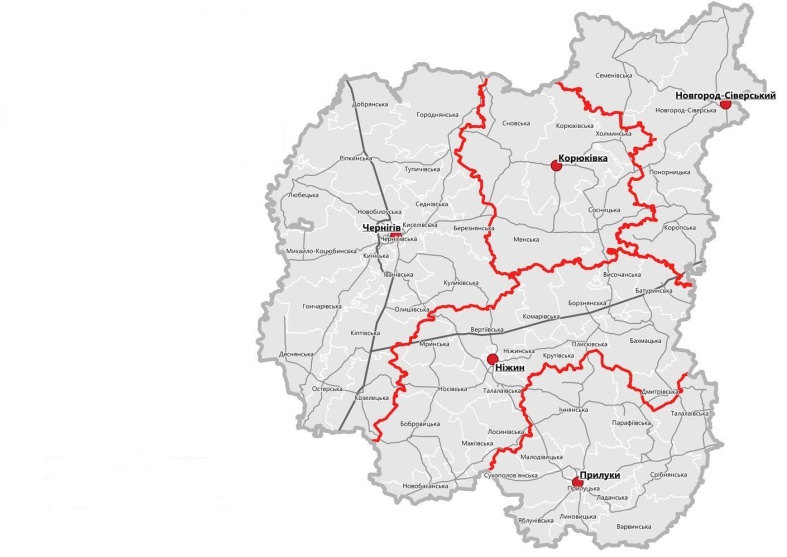 Місто розподіляється на 7 мікрорайонів: Центральний,  Заудаївський, Рокитний, М’ятно-дослідної станції, Плискунівський, військових містечок №12, №17 та мікрорайон 273 кварталу.У місті функціонує залізнична станція Прилуки Південної залізниці. Відстань до обласного центру залізницею – 148 км.Місто має зручне автомобільне та залізничне сполучення з іншими регіонами України, Росією, Білоруссю. Автошляхи та залізниця дають змогу в радіусі 200 км дістатися до Києва, Сум, Черкас, Полтави, інших міст України.  Фізико-географічна характеристика територіїМісто Прилуки розташоване на півдні Чернігівської області на берегах річки Удай. Територія міста складає 42,75 км ² (в  т.ч.: земель державної та комунальної власності 3484,1 га, земель приватної власності 791,1 га). Згідно фізико-географічного районування місто Прилуки знаходиться у Лівобережно-Дніпровській лісостеповій фізико-географічній провінції, Придніпровській низовині, на Полтавській рівнині. Рельєф являє собою слабо хвилясту рівнину з розвинутою мережею річкових долин, байраків і балок. В геоструктурному відношенні територія міста знаходиться на північно-західній частині Дніпровського грабена.Основна частина міста Прилуки розташована на правому березі річки    Удай; на лівому – менша частина міста – мікрорайон Заудаївський. У геоморфологічному відношенні район міста відноситься до середнього Дніпра. Велика його частина з округою розташована на IV мореній терасі р.Дніпра, частково, на пліоценовій терасі (південно-східній частині міста), у кордонах якого закладена долина р. Удай.На території міста виокремлюються наступні геоморфологічні елементи:- частина розвитку пліоценових терас – терасована рівнина з абсолютними відмітками поверхні 132-182 м.;- четверта тераса р. Дніпра – алювіальна рівнина з абсолютними відмітками 110-140 м;- долина р. Удай, яка представлена обширною заболоченою заплавою та I, II, III терасами.Найбільші абсолютні відмітки  – 152 м – виявляються в південно-східній частині міста, найменші – 115 м – у заплаві р. Удай.IV тераса р.Дніпра (ОI-II) у районах міста має широке розповсюдження. У її межах розташована велика частина міста та приміської зони (х. Новий Побут, с. Сухоставець). Поверхня рівна, яружно-балочна мережа відсутня.Розвинені акумулятивно-просадочні явища виражені у рельєфі «степніблюдця» глибиною 0,5-1,5м. Ці просадочні форми зустрічаються в південній та південно-східній частині міста.По м. Прилуки (по східній окраїні та по долині р. Удай) пролягає межа між IV терасою р. Дніпра та пліоценовими терасами, що проявлена у рельєфі природнім виступом 10-15 м.Поверхня пліоценових терас являє собою слабогорбисту рівнину, яка по геологічній будові та гіпсометричному положенні поділяється на 2 пліоценові тераси: бурлуцьку та новохарьківську. На території м. Прилуки розташована тільки невелика частина бурлуцької тераси на південно-східній окраїні міста. Абсолютні відмітки – 153 м. Вона має чіткий виступ над заплавою р. Удай висотою до 25-30 м.Долина р. Удай у районі міста лежить у межах розвитку пліоценових терас та IV тераси р. Дніпро.У долині виокремлюється заплава р. Удай та I, II та III надзаплавні тераси.Заплава р. Удай широка, у межах міста 1-5 км, покрита вологолюбною рослинністю.Широкий розвиток мають луки та торфовища. Абсолютні відмітки заплави 92,0-113 м. Перевищення заплави понад меженним рівнем 1,5-2,5 м.I тераса р. Удай (борова) Q-IIIЗ-4 – підноситься понад заплавою у вигляді уступу на 1,5-3 м. Абсолютні відмітки поверхні 96-116 м. Лівобережна частина міста розташована на цій терасі. На правому березі є невеликий уступ у с. Манжосівська.II надзаплавна тераса (QIII2 ) морфологічна, добре виражена у рельєфі. Протягується смугою від східної околиці міста до залізничної станції. Понад заплавою утворюється висотою 2,5-5м. Абсолютні відмітки поверхні 118-125м.III надзаплавна (QII )тераса погано виокремлена у рельєфі та збереглась у вигляді останців. Вона перекрита еоловими пісками. Абсолютні відмітки – 127-140 м. Розташована на правому березі (р. Заїзд) та на лівому.Більша частина міста приурочена до терасових рівнин (пліоценової та IV тераси р.Дніпро) та їх схилів з нахилами поверхні менше 10,0%, з глибиною залягання ґрунтових вод більше 5 м. Дані умови є сприятливими для будівельного освоєння.КліматРайон міста характеризується м’яким, помірно-континентальним кліматом. Середньорічна температура повітря 7,2° С, температура січня -6,8° С, липня +19,7° С.Середня мінімальна температура за рік 2,5° С, максимальна річна +11,1° С. Абсолютний мінімум температури повітря -35° С, абсолютний максимум +38° С.Температура зовнішнього повітря найбільш прохолодної п’ятиденки -23 С °, середня температура найбільш холодної п’ятиденки -10° С. Тривалість періоду з середньою добовою температурою повітря 8° С - 191 доба, середня температура цього періоду – 1,7° С (ДСТУ-Н Б В.1.1-27-2010 «Будівельна клiматологiя»).Відносна вологість повітря – 77%. Кількість днів з відносною вологість повітря < 30% - 20,6 > 80% - 121,2.Середньорічна кількість опадів складає 542 мм, теплого періоду (IV – X) 354 – 383 мм, холодного періоду (IX – ІІІ) – 152 – 165 мм. Найбільша    кількість – червень-серпень.Переважають вітри західного та північно-західного напрямку. Середньорічна швидкість вітру – 4,3 м/с. Середня кількість днів з сильним вітром > 15 м/с – 18. Найбільша швидкість вітру, можливо, один раз на рік – 16 м/с, 5 років – 18 м/с, 10 років – 19 м/с, 15 років – 20 м/с, 20 років – 21 м/с. Повторюваність штилів – 8,0%. Максимальна – з середньою швидкістю вітру за січень – 5,2 м/с, мінімальна за липень – 0 м/с. Повторюваність штилів у січні – 4,0%, у липні – 12,0%. Перші морози спостерігається у другій половині жовтня, пізні – у кінці квітня. Сніжний покрив встановлюється в кінці листопаду – початку грудня. Кількість днів зі сніжним покривом – 95 – 110. Товща сніжного покриву          20-30 см. Максимальна глибина промерзання ґрунту – 132 см, середня глибина – 78 см. Середня тривалість безморозного періоду – 165 днів.Середнє число днів з туманами – 52, за теплий період – 10, за  холодний – 42. Середнє число днів з грозами – 28, з градом – 20, з заметіллю – 1,6.Прилуки мають свою метеостанцію та гідро пост. Згідно кліматичного районування та фізико-кліматичних умов, місто Прилуки відноситься до ІІ В зони кліматичного району, ІІ В1 кліматичного підрайону Полісся; територія міста є сприятливою для організації відпочинку та будівництва (тривалість перебування здорових осіб на відкритому повітрі – більш 60,0%).Боротьба зі зміною клімату і запобігання зміні клімату – це система заходів, спрямована на скорочення викидів парникових газів і стримування процесу зростання середньої глобальної температури атмосфери Землі. Перелік таких заходів визначено міжнародними угодами – Рамковою конвенцією ООН про зміну клімату, Кіотським протоколом до неї, Паризькою кліматичною угодою, а на національному рівні - Концепцією реалізації державної політики у сфері зміни клімату на період до 2030 року, затвердженої розпорядженням Кабінету Міністрів України від 07.12.2016 № 932-р. Зміна клімату є процесом глобальним, і Україну цей процес не оминув. Прояви зміни клімату на території нашої держави полягають в наступному. Середньорічна температура повітря повільно зростає. Ці зміни дуже повільні й на перший погляд незначні. Зокрема, за останні декади (1991- 2010 рр.) середня річна температура зросла на 0,8 °С відносно кліматичної норми. Найбільше підвищення температури повітря відбулося у січні (приблизно на 2 °С). Липневі значення температури повітря підвищилася на всій території України на 1,0-1,5°С. При цьому спостерігаються також зміни максимальної та мінімальної температур в сторону зростання. Певні зміни зафіксовано в настанні весняного та осіннього сезонів – при переході температури повітря через 0°С. Зокрема, навесні такий перехід на всій території України відбувається раніше в порівнянні з кліматичною нормою: на південному заході – на 4−5 днів, на заході – на 3−4 дні, на узбережжях Чорного і Азовського морів – на 2−4, на решті території України – на 1−2 дні. Зростання температури супроводжується змінами в профілі щорічних опадів. Впродовж року загалом кількість опадів залишилася майже без змін, але разом з тим відбувся їхній перерозподіл по регіонах України та по сезонах, і це зафіксовано системами спостереження. Метеоспостереження підтверджують, що у зимовий сезон кількість опадів загалом по країні зменшилась, восени – дещо зросла, весною і влітку – змінилася несуттєво. Разом з тим, звичною стає аномальність погодних явищ, зростає їх частота й інтенсивність. Випадки, коли за кілька годин випадає половина або місячна норма опадів, стають звичними. Зокрема, в Україні такими явищами відзначився липень 2018 року. Все це свідчить про високу ймовірність зміщення кліматичних сезонів, тривалості холодного періоду, для якого характерним є стійкий сніговий покрив, умов формування водних ресурсів, тривалості вегетаційного періоду та ін. Підвищення температури повітря та нерівномірний розподіл опадів, які мають зливовий, локальний характер у теплий період і не забезпечують ефективне накопичення вологи в ґрунті, може спричинити зростання повторюваності та інтенсивності посух. Зсув зони більш посушливого клімату, очевидно, спричинить вплив на продуктивність сільськогосподарського виробництва і пошуки більш сухостійних культур для вирощування. Оскільки можливості протидії зміні клімату є незначними й стосуються лише її антропогенної складової, адаптація суспільства до кліматичних змін стає основою кліматичної політики. Звичайно, потепління може надати певним регіонам певні можливості для розвитку (наприклад, поліпшуються умови для розвитку рекреаційного туризму), але головні зусилля при цьому мають бути сконцентровані на адаптацію до прямих та опосередкованих негативних наслідків кліматичних процесів. Незначне підвищення середньорічної температури не матиме серйозного прямого впливу на здоров'я людей, але може викликати розширення меж ареалів поширення збудників інфекційних захворювань та шкідників сільськогосподарських та лісогосподарських культур, а це може бути суттєвою загрозою. Потенційні негативні наслідки зміни клімату можуть проявлятися і вже проявляються в населених пунктах України у вигляді теплового стресу, зміни водного режиму та якості місцевих вод, частоти та інтенсивності стихійних гідрометеорологічних явищ, зростання кількості інфекційних захворювань та алергійних проявів, порушення нормального функціонування систем життєзабезпечення та інших. Практичні заходи, спрямовані на вирішення завдань кліматичної адаптації, розвитку природно-заповідної справи та посилення екологічної безпеки територій і населення та інтеграція заходів із запобігання зміні клімату та адаптації до неї відображено нижче. У випадку відмови від прийняття Програми буде припинено поступальний рух у напрямку сталого розвитку та підвищення рівня умов життєдіяльності та здоров’я населення. З огляду на це, нульовий варіант – відсутність затвердженої Програми економічного і соціального розвитку м. Прилуки на 2023 рік є завідомо неприйнятним.Інженерно-геологічні процеси та явищаФундаментом для будинків слугують гірські породи льодяникової формації, які наявні у межах м. Прилуки верхньотеригенової формації (N-P), яка представлена різнозернистим піском.Льодяникова формація поверхневих відкладень розповсюджена по всій території міста. Представлена четвертинним (Q IV) та лесовими (Q IІ-ІІІ) породами.Алювіальний комплекс - Q IІ-ІІІ – піски різнозернисті, кварцеві, іноді з включенням уламків корінних порід, а також супіски, суглинки, глини з прошарками гравію та галечника.Дані відкладення складають заплаву і, частково, надзаплавні тераси р.Удай. З поверхні вони перекриті сучасним ґрунтом, часто болотом. Ґрунтові води розкриті у заплаві на глибині 0,2-0,4 м (на високій заплаві – на глибині 1,7-3,3 м ); на терасах – на глибині 0,5-2,5 м. Протягом тривалих дощів та снігопадів заплава заливається паводковою водою приблизно 0,7 м. Тут розвинуті такі несприятливі фізико-геологічні фактори, як підтоплення території паводковими водами та заболоченість.Даний комплекс відкладень, нормативний тиск на ґрунти є 1-1,5 м/см2, є відносно сприятливим для промислово-цивільної забудови.Органо-мінеральний комплекс (ВIV) представлений торфом, заторфованими супісками та суглинками. Ці відкладення розповсюджені у межах заплави та надзаплавної тераси р. Удай. Вони містять 10% органічної рідини, і за фізико-механічним складом не можуть бути основою фундаменту забудов та повинні бути опрацьовані на повний тиск.Лесові породи представлені:еолово-делювіальними причорноморськими лесовидними супісками (Q IІІ – ps);бугськими лесовидними супісками (Q IІІ – bg);середньочетвертичними еолово-делювіальними тясминськими лесовидними супісками (Q IІ - ts );елювіальними прилукськими лесовидними суглинками (Q IІІ – pl);еолово-делювіальними дніпровськими лесовидними супісями (Q IІ- dn).Дані відкладення є переважно воднольодниковими пісками дніпровського ярусу (QIІ-dn).Відкладення лесового комплексу має широке розповсюдження на IV та V терасах р.Дніпро (центральна та південно-східна частина міста) та частково на ІІ надзаплавній терасі р. Удай.Ґрунтові води мають глибоке закладення. Деякі свердловини були розкриті на глибині 8,8-10 м, інколи не розкриті до глибини 15 м. Дані ґрунти мають просадкові якості (сумарна просадка < 5 см ). При проектуванні та будівництві необхідно взяти до уваги заходи, які виключають підтоплення будинків.Нормативний тиск на ґрунти основ - 2 кг/см2. На території міста даний комплекс відкладень є найбільш сприятливим для будівництва.Табл 1. Інженерно-геологічна характеристикаСтан атмосферного повітряЗа даними Державної служби статистики України у 2020 р. Чернігівська область за обсягами викидів забруднюючих речовин в атмосферне повітря займала шістнадцяту позицію в Україні, викидаючи 1,64% загального обсягу забруднюючих речовин по країні (у тому числі стаціонарними джерелами – тринадцяту позицію, 1,12% загального обсягу по Україні, пересувними – вісімнадцяту позицію, 2,41%).	Найбільшим забруднюючим стаціонарним джерелом викидів в атмосферу є промисловий комплекс міста та автотранспорт. Викидами підприємств є сірчаний ангідрид, окиси вуглецю, зола, сажа інші забруднюючі речовини. Зокрема обсяги викидів шкідливих речовин в атмосферу міста стаціонарними джерелами забруднення щорічно складають близько 600 т., при цьому загальна кількість викидів становить близько 3500 т. (за рахунок пересувних джерел забруднення).	Згідно Доповіді про стан навколишнього природного середовища в Чернігівській області за 2021 рік виданої Департаментом екології та природних ресурсів Чернігівської обласної державної адміністрації динаміка викидів забруднюючих речовин в атмосферне повітря від стаціонарних джерел забруднення наступна:Табл. 2. Обсяги викидів забруднюючих речовин стаціонарними джерелами в атмосферне повітря по м. Прилуки у 2020 р.Табл. 3. Викиди забруднюючих речовин в атмосферне повітря від стаціонарних джерел забруднення за 2014-2020 рр.В м. Прилуки знаходиться 19 промислових підприємств, що становить 4,7% промислових підприємств області. Щільність викидів від стаціонарних джерел забруднення в розрахунку на 1 км2 території м. Прилуки за 2020 рік становила 13,6 т небезпечних речовин, а на 1 особу – 11,0 кг.  Діаграма 1. Динаміка викидів забруднюючих речовин в атмосферне повітря від стаціонарних джерел забруднення по м. Прилуки, т.Діагарама 2. Динаміка викидів забруднюючих речовин в атмосферне повітря стаціонарними джерелами забруднення в розрахунку на одну особу, кгДіаграма 3. Динаміка викидів забруднюючих речовин в атмосферне повітря стаціонарними джерелами забруднення в розрахунку на 1 км², тПротягом 2020 р. від стаціонарних джерел забруднення в м. Прилуки в атмосферу надійшло 583,6 т забруднюючих речовин, що на 23,1 т або на 3,8% менше, ніж у 2019 році. У сумарній кількості забруднюючих речовин  в атмосферне повітря від стаціонарних джерел забруднення викиди діоксиду сірки (26,7 т) та діоксиду  азоту  (41,8 т) скоротилися на 13,9% та 12,9% відповідно.Табл. 4. Динаміка викидів стаціонарними джерелами в атмосферне повітря, в тому числі по найпоширеніших речовинах, по м. Прилуки,  т.Діаграма 4. Структура викидів забруднюючих речовин від стаціонарних джерел забруднення у 2020 році по м. Прилуки, %Національним університетом «Чернігівська політехніка» проведені наукові дослідження стану атмосферного повітря Чернігівської області. Аналізи проб атмосферного повітря проведено сертифікованою лабораторією ТОВ "Довкілля" (м. Вінниця) в період з 29.06.2020 р. по 31.07.2020 р. в 32 пунктах області.При дослідженні проб атмосферного повітря щодо вмісту діоксиду сірки встановлено, що найбільший вміст діоксиду сірки відповідає значенню 0,7 ГДКм.р., який визначений в атмосферному повітрі м. Прилуки. В місті виявлені також найвищі показники концентрації оксиду вуглецю (1,04-1,02 ГДКм.р.). Табл. 5. Вміст забруднюючих речовин в атмосферному повітрі м. Прилуки	Відповідно до інформації наданої Прилуцьким міськрайонним відділом Державної установної «Чернігівський обласний лабораторний центр МОЗ України» на території міста у 2020 році були наступні середньорічні показники хімічних речовин досліджуваних в атмосферному повітрі:фенол    -   0,0075формальдегід     -    <0,01SO2 (ангідрид сірчистий) -   < 0,04свинець (і його неорганічні сполуки) - <0,0024NO2 (азоту діоксид)   -   0,095CO (вуглецю оксид)   -  1,275пил  -  < 0,26Протягом року при щомісячному моніторингу перевищень допустимих норм не зафіксовано.За даними Чернігівського обласного центру з гідрометеорології метеостанції Прилуки  станом на 1 листопада 2021 року середньомісячна потужность експозиційної дози гамма-випромінювання у повітрі становить 12,0 мкР/год, що не перевищує мінімального допустимого рівня дії, який складає 30,0 мкР/год. У 2021 році фіксувалися мінімальний рівень 6,0 мкР/год та максимальний 19,0 мкР/год. Коливання показників залежало від температурного режиму, напрямків та сили вітру, кількості опадів.Чернігівським обласним центром з гідрометеорології вимірюється рівень гамма-фону на 7 постах, в тому числі і в місті Прилуки. Аналіз середньомісячної потужності експозиційної дози гамма-випромінювання у повітрі показує, що перевищень мінімального рівня дії, який складає 30 мкР/год, не спостерігалося.	Cлід відмітити, щорічні обсяги викидів шкідливих речовин в атмосферу міста стаціонарними джерелами скорочуються. Результатом цього є ціленаправлена робота в напрямку підвищення енергоефективності виробництва та раціонального використання природних ресурсів. Одним з шляхів вирішення питання скорочення шкідливих викидів від пересувних джерел міська влада бачить в будівництві об’їзної дороги, що значно скоротить потік транзиту транспорту через місто.Стан поверхневих та підземних водних ресурсівГідрографічна мережа Чернігівщини належить до басейнів великих річок Десна та Дніпро. Ці басейни згідно з Державним водним кадастром у межах області розбито на водогосподарські ділянки (басейн р. Дніпро – 7 ділянок, басейн р. Десна – 6 ділянок). Усього на території області протікає 1570 річок загальною довжиною 8369 км. Відповідно до класифікації річок України всі річки Чернігівщини поділяються на: 2 великі річки – Дніпро (124 км) та Десна (505 км), 8 середніх – Сож, Трубіж, Супій, Удай, Судость, Сейм, Снов, Остер (загальна протяжність 723 км), 1560 малих річок (загальна протяжність 7017 км), з 21 яких 160 мають довжину більше 10 км. Головною водною артерією області являється р. Десна. Загальний забір води по області за останні 11 років скоротився на 33,8%, проте чітка тенденція до його скорочення спостерігалася лише в період з 2012 по 2017 рр. із незначним підвищенням у 2016 р. За вказаний період забір води скоротився на 39%, а в період з 2009 по 2012 рр. він зріс на 12,65%. У 2019 р. загальний забір води по області, згідно з даними державного обліку водокористування форми №2ТП-водгосп, становив 101,5 млн м3. У порівнянні з 2018 р. (128,5 млн м3) забір свіжої води зменшився на 27 млн м3, або на 21%. Місто Прилуки відноситься до недостатньо вологої теплої агрокліматичної зони Дніпровсько-Донецького артезіанського басейну. У північній частині м. Прилуки у широтному напрямку тече р. Удай – головна водна артерія міста, права притока р. Сули (басейн Дніпра). На сході від міста річка відхиляється від широтного напрямку, створюючи «Великі Луки». Довжина р. Удай - 327 км, у тому числі в межах міста – 12 км. Площа басейну – 7030 км², похил 0,16 м/км, відстань від ґирла річки до місця впадіння 171 км. Річка бере початок поблизу с. Рожнівка Ічнянського району, має звивисте русло, заплава річки подекуди заболочена.  Сучасне русло сильно мандрує, у витоку багато озер. Ширина русла - від 40 м (на заході міста) до 28 м (на сході), в центральній частині ширина - не більше 8-10 м. Глибина - від 2,5 до 1,1 м.  Дно – піщане, берега - низинні. Річка знаходиться у стадії старіння, течія ледве помітна. Середня швидкість – 0,1 м/с.Заплава річки широка – від 1 до 5 м, сильно заболочена, покрита вологолюбною рослинністю, місцями - вільховим лісом, лозняком.У заплаві річки розташовані болотні масиви. Болота низинного типу, зі середньо розкладеним торфом. На лівому березі, у північно-східній частині, яка примикає до міста, розташовані крупні болота: Кочубеєвське та Оршине. Середня глибина болота – 0,3 м.На лівому березі р. Удай (північно-східна частина міста) та правому березі (північно-західна частина міста) розташовані високотравні (очеретяні) болота з рідким лісом, важко прохідні. Глибина їх 0,8 – 1,0м.В заплаві річки широко розповсюджені луки (заболочені).Абсолютні відмітки заплави – 110 – 115 м. Перевищення заплави над рівнем – 1,5 – 2,5м.З червня по серпень температура води в річці перевищує 18°C. Максимальна температура води припадає на липень та становить 20,4°C.Замерзає річка, в середньому, на 82 дні. Весняна повінь трапляється з березня до кінця квітня. Абсолютні відмітки повені -178 см.Середня річна витрата води р. Удай у м. Прилуки – 3,31 м3/с, модуль стоку 2,18 л/с, середній обсяг стоку – 0,104 км2. Водні ресурси 50% забезпеченості складають – 0,094 км3, 75,0% забезпеченості – 0,062 км3, 95,0% забезпеченості – 0,031 км3.Використовується вода річки Удай і приток для господарських та виробничих потреб населення, водопостачання, відпочинку мешканців міста. Середньомісячні витрати річки, згідно спостережень на метеопосту м. Прилуки, наведені у таблиці 5: Табл. 6. Середньомісячні витрати річкиТериторія м. Прилуки розташована у межах Дніпровсько-Донецького артезіанського басейну. У гідрогеологічному відношенні характеризується системою поверхнево-замінних один одним водоносних горизонтів по всьому розрізу осадочних сумішей.Водоносні горизонти верхньої частини розрізу в породах кайнозойського та частково мезозойського віку містять у більшості випадків прісну воду, в нижній частині – в мезозойських та палеозойських відкладеннях містять мінералізовані води та розсоли.На балансі комунального підприємства «Прилукитепловодопостачання» знаходяться 19 свердловин (на сьогоднішній день працює 11 свердловин), 2 ВНС, 3 резервуари чистої води (1000, 500 та 350 куб. м.), 198,274 км водопровідних мереж (1358 колодязів) та 122,707 км каналізаційних мереж (1049 колодязів).Підйом води – 3083,4 тис. куб. м. в рік.Пропуск та очищення стоків – 1451,9 тис. куб. м. в рік. За даними інструментально-лабораторного контролю зворотних вод, Державною екологічною інспекцією у Чернігівській області на скиді з комплексів очисних споруд у 2020 році зафіксовано перевищення встановлених нормативів очисних спорудах, які експлуатуються КП «Прилукитепловодопостачання». Це пов'язано із морально та фактичним старінням та зношенням обладнання.Абонентами підприємства є : - населення — 26337 абонентів;- 57 бюджетних установ та організацій (157 об'єктів);- 655 інших установ та організацій (710 об'єктів).Табл. 7. Показники водокористувача-забруднювача р. Удай КП «Прилукитепловодопостачання» Прилуцької міської ради у 2019-2020рр.Комунальним підприємством «Прилукитепловодопостачання» проведено гідрохімічні дослідження р.Удай вище та нижче скиду з очисних споруд підприємства в м. Прилуки. Вміст розчиненого кисню становив 4,46 – 5,65 мгО2/дм³. В обох створах зафіксовано перевищення вмісту заліза загального 2,1 – 2,9 ГДК та фосфатів 1,32 – 1,67 ГДК. Вміст інших забруднювальних речовин, що визначались, не перевищував значення гранично допустимих концентрацій для водойм рибогосподарського призначення.За дослідженнями лабораторії спостережень за забрудненням поверхневих вод Центральної геофізичної обсерваторії ім. Бориса Срезневського у створах вище та нижче м. Прилуки вміст розчиненого кисню становив 3,36 – 9,60 мгО2/дм³. В обох створах зафіксовано перевищення вмісту БСК5  на рівні 1,62 – 1,92 ГДК та ХСК на рівні 1,19 – 1,22 ГДК. Решта забруднювальних речовин, що визначались, не перевищувала ГДК, які встановлені для водойм рибогосподарського призначення.Стан ґрунтів Земельний фонд області станом на 1 січня 2020 р. складає 3190,3 тис. га. У структурі земельного фонду найбільша частка (64,6%) припадає на сільськогосподарські угіддя (2060,4 тис. га), другою за вагомістю складовою є ліси та інші лісовкриті площі (747,8 тис. га) – 23,4%, забудовані землі (127,7 тис. га) та відкриті заболочені землі (126,3 тис. га) обіймають по 4,0%. Протягом останнього десятиріччя значних змін у структурі земельного фонду не відбувалося, однак варто відзначити, що структура земель за цільовим призначенням має довільний характер і не має достатньої економічної та екологічної обґрунтованості. Експлікація ґрунтів сільськогосподарських угідь області включає 253 ґрунтові відміни, які об’єднують в 10 агровиробничих груп. Найбільшого поширення набули дерново-підзолисті ґрунти, котрі займають 30% орних земель та лучно-чорноземні і лучні ґрунти – 38%. Головною проблемою у сфері землекористування є те, що незважаючи на значні генетичні відмінності між різними групами ґрунтів, для всіх них характерний понижений щодо їхніх типових ознак рівень природної родючості. Це пов'язано з легким гранулометричним складом, малогумусністю, підвищеною кислотністю, значною оглеєністю, засоленістю ґрунтів тощо. Як наслідок, вони мають нестійку структуру, низьку ємність вбирання, невисоку буферність, малу насиченість ґрунтовими колоїдами, що призводить до погіршення водного, повітряного та поживного режимів ґрунту. Така ситуація вимагає проведення регулярних заходів, спрямованих на усунення та попередження деградації земель: – родючість ґрунту, як безцінний вичерпний важкопоновлювальний ресурс, потребує систематичного поповнення використаних речовин. Одним з найефективніших ресурсних засобів підтримання родючості ґрунтів на оптимальному рівні є застосування органічних та мінеральних добрив. Однак необхідно уважно стежити за балансом поживних речовин, процесами їхнього перетворення, щоб не зашкодити природному середовищу, не забруднити його й найбільш економно витрачати ресурси, відповідно до планового врожаю; – проведення сівозмін та посів сидеральних культур; – раціоналізація структури сільськогосподарських земель (оптимізація співвідношення ріллі, сіножатей і пасовищ) та зниження рівня інтенсифікації ведення агровиробництва; – для малопродуктивних і деградованих ґрунтів доцільно проводити консервацію та рекультивацію земель. Основними чинниками антропогенного впливу на земельні ресурси та ґрунти у Чернігівській області є наслідки діяльності сільського господарства, промисловості, енергетики, транспорту та оборонної діяльності.Територія міста Прилуки розташована у зоні чорноземів потужних малогумусних вилужених на піщано-легкосуглинних ґрунтах. Зміст гумусу - 4-5%, реакція ґрунтів близька до нейтральної (рН 6,5 – 7,0), ємкість основ – висока – 20-50 мг-екв на 100 г ґрунту. Ґрунти багаті валовими запасами елементів - азоту, фосфору, калію.На півночі до міста примикає дерново-слабо та середньо- підзолисті піщано-легкосуглинисті ґрунти та темно-сірі опідзолені ґрунти на лісовидні породи.Дерново-підзолисті піщано-легкосуглинні ґрунти мають низький зміст гумусу – 0,5 – 1,3%, реакція ґрунтів слабо кисла 10-15 мг-екв на 100 г ґрунтів. Ґрунти слабо насичені основами. Дерново-підзолисті піщані ґрунти заняті сосновими лісами.Ґрунти нижче середньої родючості, бал бонітету нижче 40.Темно-сірі опідзолені ґрунти мають слабо кислу реакцію (рН 6,0 – 6,6), зміст гумусу високий (6,0 – 12,0%), насиченість основою сягає 95 – 99%. Ґрунти високої родючості, бал бонітет більш 70. Вилучення для будівництва та ін. потреб – неприпустимо.У заплаві р. Удай розташовані торфовища низинні, торфо-болотні, торфовищно-болотні та болотні ґрунти.Торфовищно-болотні низинні мають слабо кислу або нейтральну реакцію (рН 5,0 – 6,5), високу зольність (більше 10%). При високому змісті валового азоту (1,6 – 3,8 %) ґрунти бідні на рухомі форми, та також рухомі форми калію та фосфору. Ґрунти слабо насичені основою при доволі високій ємкості обміну (100-200 мг-екв на 100г ґрунту).Потужність торф’яного горизонту 20 – 100 см.Болотні ґрунти надлишково зволожені поверховими та підземними водами, довгий час знаходяться під водою, рівень ґрунтових вод не опускається нижче 0,5м. Нижній горизонт – глейовий.Ґрунти низької родючості у природному стані, використовуються у сільському господарстві як сінокоси. Їх, в першу чергу, можливо вилучати для потреб будівництва, при попередньому проведенні меліоративних заходів.Згідно «Технічної документації з нормативної грошової оцінки земель міста» на території міста Прилуки виділені наступні агровиробничі групи ґрунтів:5б – дерново-підзолисті глинисто-піщані ґрунти,14б - дерново-підзолисті глинисто-піщані глейові ґрунти,20в - дерново-підзолисті оглеєні супіщані засолені ґрунти, 41в – чорноземи опідзолені супіщані слабореградовані,50г - чорноземи опідзолені легкосуглинкові реградовані середньозмиті,52г- чорноземи типові легкосуглинкові слабогумусовані,55г – чорноземи типові легкосуглинкові, 121г – лучно-чорноземні легкосуглинкові ґрунти та їх слабосолонцюваті і слабоосолоділі відміни, 131в – лучні супіщані ґрунти та їх слабосолонцюваті і слабосолоділі відміни, 133в – лучні супіщані ґрунти та їх слабосолонцюваті і слабоосолоділі відміни, 133г – лучні легкосуглинкові ґрунти та їх слабосолонцюваті і слабосолоділі відміни, 141” – лучно-болотні неосушені ґрунти, 143’ – заплавно-болотні неосушені ґрунти, 178в – дернові глибокі глейові супіщані ґрунти та їх опідзолені відміни. Використання ґрунтів високої родючості, бал бонітету яких становить більше 70 для будівництва будинків та споруд є неприпустимим.Стан рослин Рослини є одним з найважливіших природних компонентів. Вони мають як рекреаційно-естетичне значення так і захисне. Рослинність міста представлена зеленими насадженнями загального, обмеженого та спеціального користування. Площа зелених насаджень загального користування становить 28,6 га.Основними породами багаторічних зелених насаджень та території міста є каштан, берест, клен, липа, береза, дуб звичайний, горобина, тополя, ясен, а також у приватній забудові — плодові дерева. У 2019 році розпочато реконструкцію зелених насаджень у центральній частині міста. Висаджено дерева породи сакура, глід японський, клен багрянолистий, кущі: спірея Вангута, барбарис декоративний, Вейгела, дерен, гортензія. З 2016 року створено нові клумби, у т.ч. 5 клумб виключно з трояндами. На території міста, в період вегетації, регулярно проводяться заходи по боротьбі із бур'янами, у т.ч. карантинними (амброзією полинолистою) шляхом скошування.Стан природно-заповідного фондуЗбереження біологічного різноманіття є одним з пріоритетів у сфері природокористування, екологічної безпеки та охорони природи, невід’ємною складовою збалансованого економічного й соціального розвитку нашого регіону. Географічне положення, орографічні та кліматичні особливості області зумовили формування на її території різноманітної рослинності, яка закономірно змінюється з півночі на південь. Одним із основних антропогенних чинників, що негативно впливає на структурні елементи екологічної мережі та біорізноманіття Чернігівської області, є значний ступінь господарського освоєння її території. Сучасна структура земельного фонду Чернігівщини свідчить про надзвичайно високе антропогенне навантаження на природні екосистеми, яке призвело до їх зміни та скорочення площ. До інших видів антропогенної діяльності, що негативно впливають на структурні елементи екологічної мережі, біологічне та ландшафтне різноманіття в Чернігівській області, відноситься забруднення довкілля атмосферними викидами. Забруднення довкілля призводить до включення забруднюючих речовин до біохімічних ланцюгів рослин і тварин та їх хронічної інтоксикації. Серед дикої природи області зустрічаються багато видів тварин, занесених до Червоної книги України (2009), зокрема ссавці: видра річкова, норка європейська, рись, горностай; птахи: лелека чорний, лунь польовий, лунь степовий, змієїд, орел-карлик, підорлик малий, орлан-білохвіст, журавель сірий, поручайник; риби: стерлядь, марена дніпровська, ялець звичайний, карась звичайний, йорж носар. Чернігівщину населяє близько 425 видів хребетних тварин, серед яких понад 65 видів ссавців, близько 290 видів птахів, більше 45 видів риб. З них до Червоної книги України занесено 161 вид, до списку міжнародного союзу охорони природи – 29 видів, до Європейського червоного списку – 52 види, до списку видів Бернської конвенції – 390 видів, Боннської конвенції – 30 видів. З 290 видів птахів 194 гніздяться на території області, 50 є осілими, 207 мають статус пролітних, у групу залітних або випадково залітних входить 41, зимуючих – 51. Основні фактори, що несуть загрозу для рослинності області, – випалювання сухої рослинності у весняно-осінній період, що призводить до виникнення пожеж у лісах; всихання лісових культур; самовільні рубки. Існує потреба збільшення лісогосподарськими підприємствами площ лісорозведення за рахунок нових прийнятих земель. Серед основних проблем охорони і використання дикої фауни слід відмітити браконьєрство. Для оптимізації використання об’єктів тваринного світу необхідно посилити роботу лісової охорони, єгерської служби з попередження та виявлення фактів браконьєрства, забезпечити надійну охорону тваринного світу.Станом на 01.01.2021 природно-заповідний фонд Чернігівщини нараховує 675 об'єктів загальною площею 262 654,8853 га, що становить 7,87 % площі області. Природно-заповідний фонд складають 8 категорій об'єктів: 2 національні природні парки, 3 регіональні ландшафтні парки, 457 заказники (12 загальнодержавного значення), 139 пам'яток природи (7 загальнодержавного значення), 19 парків-пам'яток садово-паркового мистецтва (1 загальнодержавного значення), 52 заповідні урочища, 2 дендрологічні парки, Менський зоопарк. Природно-заповідний фонд характеризується значною кількістю об’єктів невеликої площі (більше половини об’єктів мають площу до 100 га), переважна більшість з яких гідрологічні. В останні роки спостерігається тенденція до зростання площ природно-заповідного фонду Чернігівської області. Однак варто відзначити, що більшість меж територій та об’єктів ПЗФ не встановлені та не винесені в натуру. При встановлені меж об’єктів ПЗФ спостерігається відмова деяких власників та користувачів земельних ділянок погоджувати проєкти землеустрою з організації та встановлення меж об’єктів природно-заповідного фонду, що ускладнює та затягує процедуру встановлення меж заповідних об’єктів.Мережа природно-заповідної території м. Прилуки нараховує 5 об’єктів загальною площею 0,012 га, що становить 0,28 % площі області.Табл. 8. Об’єкти природно-заповідного фонду м. Прилукистаном на 01.01.2022 рокуТериторія міста розташована у зоні лісостепу. Природна рослинність збереглася тільки у заплаві р. Удай, де виокремлюються як власно болота, так і перезволожені землі та створено Гідрологічний заказник місцевого значення «Приміське». Гідрологічний заказник є природно-заповідною територією, що створена задля забезпечення збереження в природному стані низинного осокового-очеретяного  болота в заплаві р. Удай - кв. 96 – 100 Прилуцького лісництва ДП «Прилуцьке лісове господарство» на площі 218,8 га, межі якого у 2021 році були розширені на 21,8 га. Гідрологічний заказник місцевого значення був оголошений рішенням Чернігівського облвиконкому від 27.12.1984 №454. Заказник відіграє цінне значення як стабілізатор клімату, є регулятором гідрологічного режиму прилеглих територій, збереження флори та фауни. Охорона і примноження природних багатств забезпечує біологічну рівновагу в природі. Основним завданням природних заповідників, які відносяться до вищої категорії природно-заповідної мережі, є збереження природних комплексів та об’єктів на їх території, проведення наукових досліджень і спостережень за станом довкілля, розробка на їх основі природоохоронних рекомендацій, поширення екологічних знань, сприяння у підготовці наукових кадрів і фахівців у галузі охорони навколишнього природного середовища та заповідної справи. В західній частині міста Прилуки розташований дендропарк «Прилуцький», якому у 2008 році було надано статусу об’єкта природно-заповідного фонду місцевого значення. Розмір території зелених насаджень тут 11,9 га. На території дендропарку працює Прилуцька дослідна станція Нікітського ботанічного саду Національного наукового центру, що однією з перших в Україні розпочала дослідження зі створення генофондової колекції рододендронів. На сьогоднішній день вона налічує 30 сортів, 25 видів і декоративних форм. Станція співпрацює з ботанічними садами та дендропарками НАН України, інститутами та дослідними станціями Національної академії аграрних наук України, вітчизняними та зарубіжними підприємствами з метою поповнення та розширення власних колекцій різних видів рослин. Прилуцька дослідна станція розпочала свою діяльність у 1936 році як підрозділ Всесоюзного науково-дослідного інституту.Табл. 9. Заповідні урочища, заказники, дендрологічні парки місцевого значенняВ північній частині міста знаходиться ботанічна пам‘ятка природи - «Багатовіковий дуб» (0,01 га). В центральній частині міста ростуть три ботанічні пам’ятки природи: «Віковий дуб», «Два вікових дуба» та «Чотири вікових дуба». Табл.10. Пам’ятки природи ботанічні місцевого значенняВпливу на чотири ботанічні пам’ятки природи (вікові дуби) та дендрологічний парк місцевого значення «Прилуцький» не передбачається. Можливий вплив на гідрологічний заказник місцевого значення «Приміське» буде визначено після проходження проєкту “Поліпшення технічного стану та благоустрою водойм (розчищення озер, малих річок, каналів та інших водойм) — Розчищення річки Удай в межах м. Прилуки Чернігівської області” процедури відповідно до Закону України “Про оцінку впливу на довкілля”.На перспективу розвитку природно-заповідного фонду області Департаментом екології та природних ресурсів облдержадміністрації проводяться роботи зі створення ще 5 нових об’єктів природно-заповідного фонду місцевого значення загальною площею 161 гектар, в тому числі на території Прилуцького району – ландшафтний заказник «Засенкове».На збереження об’єктів природно-заповідного фонду значною мірою впливає наявність проектів землеустрою з організації та встановлення їх меж. Однією з головних причин, що значно стримує виконання зазначених робіт, є недостатня кількість коштів у місцевому бюджеті. Постійно ведуться роботи з визначення територій, перспективних для подальшого заповідання. Існуюча мережа заповідних територій, проведення природоохоронних заходів сприяє стабілізації видового складу фауни та флори, збереженню цінних природних комплексів.Стан поводження з відходами Серед низки екологічних проблем, що мають місце в області, особливо гостро стоїть проблема поводження з відходами, які є одним із найбільших забруднювачів навколишнього середовища та негативно впливають на всі його компоненти. Ситуація ускладняється й тим, що зберігається значний розрив між обсягами накопичених відходів і обсягами їх знешкодження та використання. Враховуючи природні та економічні фактори, основну складову в загальній масі відходів, що утворюються в області, займають тверді побутові відходи та виробничі відходи IV класу небезпеки, які, в основному, видаляються на полігони, сміттєзвалища, накопичувачі тощо. Напрямки поводження з відходами: - на полігонах та сміттєзвалищах видаляється за рік близько 300 тис. т відходів (за даними статзвітності); - на підприємствах утворюється близько 0,8 тис. т промислових токсичних відходів І-ІІІ класів небезпеки, з них частина утилізується на існуючих установках, інші – передаються для знешкодження на відповідних потужностях за межі області, незначна кількість розміщується на власних об’єктах видалення (підрозділи ПАТ «Укрнафта»). В області практично вирішена проблема поводження з промисловими відходами І-ІІІ класів небезпеки. Вжиття організаційних та адміністративних заходів дало змогу виключити їх розміщення в навколишньому природному середовищі – частина утилізується на існуючих установках, інші – передаються для знешкодження на відповідних потужностях за межі області. Найбільшими забруднювачами довкілля у м. Прилуки є три підприємства.Табл. 11. Перелік екологічно небезпечних об’єктівДжерелом істотного забруднення довкілля є хімічна промисловість, яка поступається тут лише перед енергетикою, металургійним комплексом і автомобільним транспортом. Хімічна промисловість належить до галузей, які споживають велику кількість сировини, води та енергії. Вона вирізняється складними багатостадійними процесами. Під час виробництва утворюється велика кількість побічної продукції, яка поки що не завжди може бути використана як вторинні ресурси, а накопичується у вигляді відходів. У багатьох випадках відходи вимагають повного знищення через їхню надмірну токсичність.У м. Прилуки знаходиться підприємство хімічної промисловості – ДП «Пластмас» ТОВ «Пластмас-Прилуки». Підприємство виробляє  близько 150 найменувань виробів технічного і побутового-спортивного призначення. Для їх виробництва щорічно переробляються тисячі тонн вторинної полімерної сировини. Основне місце в загальному виробництві займає випуск гранульованих полівінілхлоридних пластикатів, призначених для виробництва ізоляції і захисних оболонок проводів і кабелів.Створено нові рецептури виробництва кабельних пластикатів з підвищеною пожежостійкість та безсвинцевих пластикатів.Тверді побутові відходи (далі - ТПВ), що утворюються в регіоні, складуються на полігонах та сміттєзвалищах. Станом на 01.01.2020 в обласний реєстр місць видалення відходів внесено 9 полігонів та 491 сміттєзвалище. Вказані об’єкти займають площу 586,3046 га. Слід зазначити, що система обліку твердих побутових відходів не відтворює реальної картини щодо фактичної кількості утворення відходів. Метрологічний облік відходів (зважування) забезпечується лише в м. Ніжин. Облік відходів, які потрапляють на інші полігони ТПВ, проводиться візуально лише в одиницях об’єму, що в перерахунку на одиниці маси не відтворює реальну картину обсягів відходів, які розміщуються на об’єктах. На багатьох сміттєзвалищах сільських територіальних громад облік взагалі не ведеться. Тому наявні дані щодо обліку відходів на полігонах ТПВ та сміттєзвалищах мають індикативний характер і не відтворюють реальну картину утворення та накопичення відходів.Суб’єктом господарювання в м. Прилуки, що здійснює збирання, заготівлю відходів як вторинної сировини, а саме збирання безпечних відходів, є КП «Послуга» (вул. Білецького-Носенка, 7, м. Прилуки, 17500, тел./факс 5-31-61, kpposluga@ukr.net).КП "Послуга" постійно працює над поліпшенням якості послуг, що надаються. На 1 січня 2022 року переукладено договорів на вивіз сміття з мешканцями міста в кількості 20389, кількість споживачів житлово-комунальних послуг 41758 чоловік. Укладено 110 договорів на вивіз ТПВ з підприємствами та організаціями міста. 	Щороку у місті утворюється близько 100 тис. м3 сміття. З 2018 року  спостерігається тенденція щодо зменшення його кількості. За 2021 рік у           м. Прилуки утворилося 23,0 тис т відходів І-ІV класів небезпеки (на 27,7% менше, ніж у 2020 році), у тому числі — 36,8 т відходів І-ІІІ класів небезпеки (на 211,3 т менше).Табл. 12. Утворення та поводження з відходами(–) — явищ не булоУтилізовано у 2021 році 0,7 т відходів, видалено у спеціально відведені місця чи об’єкти – 22081,3 т, в місцях видалення відходів накопичилося       377,7 тис. т відходів І-IV класу небезпеки. В м. Прилуки утилізація відходів здійснюється до полігону твердих побутових відходів, який внесений до обласного реєстру місць видалення відходів. Площа, зайнята полігоном, – 12,5656 га.Проблеми у сфері поводження з твердими побутовими відходами на території області дійсно досягли свого найвищого рівня загострення. Стан місць видалення твердих побутових відходів становить реальну небезпеку для довкілля та населення, що проживає на прилеглих територіях. На більшості їх відсутні спеціальні природоохоронні споруди та системи екологічного моніторингу, не визначені технологічні карти, накопичення сміття проводиться безсистемно, ущільнення та присипка ґрунтом здійснюється не своєчасно або взагалі не проводиться, не ведеться облік відходів, не відновлюється або відсутнє обвалування, прилегла територія засмічена відходами. Через відсутність на Чернігівщині сміттєпереробних та сортувальних комплексів, на полігони та сміттєзвалища потрапляє значна частина відходів, які мають ресурсну цінність і підлягають переробці та утилізації. Основну масу відходів як вторинної сировини складають тара (упаковка) від продуктів харчування та продукції споживання населенням. В області існує нагальна проблема з впровадження інноваційних технологій у сфері охорони навколишнього природного середовища, зокрема для вирішення проблем поводження з твердими побутовими відходами. Питання будівництва сміттєпереробних комплексів (хоча б для економічно розвинутих територій) є досить актуальним для регіону, і його вирішення в певній мірі дало б вагомий поштовх для зменшення навантаження на довкілля та підвищення економічного потенціалу відповідних територій.витрати на охорону навколишнього природного середовища	витрати підприємств м. Прилуки на охорону навколишнього природного середовища у 2021 році становили 25323,8 тис. грн, у т.ч. поточні витрати — 24919,8 тис. грн та капітальні інвестиції — 404 тис. грн (з них 333,4 тис. грн. на капітальний ремонт). Табл. 13. Поточні витрати та капітальні інвестиції на охорону навколишнього природного середовища в м. Прилуки(–) — явищ не булоДіаграма 6. Витрати підприємств на охорону навколишнього природного середовища в м. ПрилукиЗ метою диверсифікації джерел енергопостачання та підвищення рівня енергоефективності постійно вживаються заходи щодо збільшення обсягів виробництва електричної та теплової енергії з відновлюваних джерел. Станом на кінець 2020 року загальна потужність об’єктів енергетики, що виробляють електричну енергію з альтернативних джерел в Чернігівській області становить 29,9 МВт, що у 2 рази більше показника на кінець 2019 року. У місті Прилуки в експлуатації 2 установки, а саме: ТОВ «Сонячна генерація» (дві СЕС) – 0,42 МВт.Табл. 14. Перелік природоохоронних заходів, фінансування яких здійснювалось за рахунок коштів обласного фонду охорони навколишнього природного середовища За рахунок коштів місцевого бюджету м. Прилуки Прилуцькою міською радою проводилися роботи з будівництва інженерних споруд та благоустрій р. Удай в межах м. Прилуки на загальну суму 3100,00 тис. гривень. Зазначений проєкт не профінансований з обласного фонду охорони навколишнього природного середовища через недонадходження коштів до нього.Демографічний показник У місті з 1995 року триває процес скорочення чисельності населення в результаті механічного й природного руху. На початок 2022 року у м. Прилуки проживало 51797 особи наявного населення, що становить 5,4% загальної чисельності населення області. Демографічна ситуація в місті характеризується негативним природним приростом: збільшення смертності на фоні зниження народжуваності. Щороку відбувається скорочення чисельності на 700-1000 осіб.Табл. 15. Чисельність наявного населення м. Прилуки, тис. осіб (станом на 1 січня)Діаграма 7. Чисельність наявного населення м. Прилуки, тис. осіб (станом на 1 січня)	За 2021 рік скорочення становило 756 особи, в. т.ч.:а) міграційне –  61 особа або 8%;б) природне – 695 осіб або 92%  У статевій структурі населення міста переважають жінки, питома вага яких складає 55,7% постійних жителів (28,8 тис. осіб), чоловіків – 44,3%  (22,9 тис. осіб).Діаграма 8. Вікова структура населенняАналіз захворюваності населення Посилення забруднення довкілля призводить до зростання захворюваності з цілого ряду хвороб. Загальна тенденція уперше зареєстрованих випадків захворювання населення Чернігівської області носить мінливий характер і може бути описана поліноміальною регресійною моделлю третього ступеня: періодичні спади чергуються з нарощенням рівня захворюваності. За показниками скидання забруднених вод, викидів шкідливих речовин в атмосферу, утворення відходів Чернігівська область відноситься до регіонів із середнім рівнем негативного впливу на стан здоров’я населення. Близько половини всіх уперше зареєстрованих випадків захворювань припадає на хвороби органів дихання. В області зафіксовані одні з найвищих по країні показники захворюваності дітей на хвороби органів дихання. Такий розподіл захворювань за кількістю випадків свідчить про особливе значення стану повітряного середовища для здоров’я населення. До хвороб, частота випадків яких напряму залежать від рівня забруднення навколишнього природного середовища, слід віднести новоутворення та уроджені аномалії. Їх доля постійно зростає, що також є свідченням посилення ризиків для здоров’я населення міста і області. Чернігівська область відноситься до регіонів, де показники захворюваності населення на злоякісні новоутворення є вищими за середній рівень по країні (340-370 хворих на 100 тис. населення). Одними з найвищих по Україні є показники захворюваності сільського населення на туберкульоз. Що стосується причин смертності, то основна частка приходиться на хвороби системи кровообігу (74%) та новоутворення (11%), при цьому за коефіцієнтом смертності Чернігівська область (18,4 проміле) значно випереджає національні показники (13,8 проміле). Загалом можна відзначити, що стан здоров’я населення території виявляє доволі тривожні тенденції і вимагає постійного моніторингу.Серед хвороби, які можуть мати відношення до забруднення довкілля, слід виділити хвороби органів дихання, захворювання на хронічний бронхіт та астму, а також інфекційні захворювання та новоутворення. Потрапляння забруднюючих речовин в організм людини до органів дихання та травлення викликає ризик розвитку їх хвороби. До складу пилу можуть входити особливо небезпечні частинки, такі як свинець, кадмій, ртуть, діоксини. На населення, що мешкає поблизу промислових підприємств, можуть мати вплив сполуки речовин, що утворюються в результаті технологічних процесів. Табл. 16. Розподіл померлих за причинами смерті (осіб), за рікНачало формыКонец формыУ випадку, якщо проект Програми економічного і соціального розвитку м. Прилуки на 2023 рік не буде затверджено, головні цілі, пріоритети та заходи з їх реалізації не будуть досягнуті в повній мірі, що призведе до зниження якості екологічних показників, стану довкілля та санітарно-гігієнічних умов проживання населення. Для покращення гідрохімічних та біологічних показників річки Удай необхідне продовження основних робіт з формування берегових смуг та поглиблення русла річки. У майбутньому зі збільшенням кількості житлової забудови, збільшенням кількості транзитного транспорту через місто,  рівень забруднення атмосферного повітря матиме тенденцію до зростання. Якщо проєкт «Будівництво об’їзної дороги» не буде надалі впроваджуватися, а нові рішення щодо розбудови вулично-дорожньої мережі,   що визначає як внутрішні міські, так і зовнішні зв’язки транспортного сполучення для зменшення транзиту через місто, не будуть реалізовані, вплив транспорту на атмосферне повітря і здоров’я населення буде зростати, особливо в центральній частині міста, що знизить рівень комфортного проживання населення в місті.Аналіз внутрішніх та зовнішніх факторів, що впливають на розвиток міста ПрилукиМісто Прилуки відноситься до категорії середніх міст, має багатий ресурсний потенціал, наявність бази для розвитку промисловості, туризму.Аналіз поточного стану навколишнього середовища, в тому числі здоров'я населення, дозволив виявити основні соціально-економічні, екологічні та планувальні проблеми, що уповільнюють містобудівний розвиток міста. Для визначення найгостріших проблем та реальних можливих шляхів їх вирішення на рівні місцевої влади доцільно провести SWOT-аналіз, який є дієвим інструментом для прийняття стратегічних, коротко- та довгострокових управлінських рішень щодо подальшого удосконалення ДДП з урахуванням регіональних особливостей. Виявлені при проведенні SWOT-аналізу слабкості, можливості і загрози можуть бути використані при прийнятті стратегічних, коротко- та довгострокових управлінських рішень.Табл. 17. SWOT-аналізХарактеристика стану довкілля та умов життєдіяльності і здоров’я людей на території міста, які можуть зазнати впливу.                                      Програма економічного і соціального розвитку м. Прилуки на 2023 рік,   визначає пріоритетні напрями економічного і соціального розвитку, враховує екологічні завдання місцевого рівня в інтересах ефективного, стабільного соціально-економічного розвитку та підвищення якості життя населення. Напрями Програми заплановано впроваджувати виконанням переліку заходів, які покликані привести громаду до стратегічного бачення. Вплив на навколишнє природне середовище, у тому числі на здоров’я населення, при впровадженні заходів, може мати як позитивні, так і негативні наслідки. Реалізація заходів Програми при існуючому стані дозволяє покращити соціально-економічні умови життя і діяльності регіону. За інформацією Міністерства охорони здоров’я, найбільш несприятливому впливу шкідливих факторів підлягає населення, яке мешкає в межах санітарно-захисних смуг промислових підприємств, що є порушенням вимог «Державних санітарних правил планування та забудови населених місць»: у міських поселеннях 3,4 % проб атмосферного повітря містять забруднюючі речовини у концентраціях, що перевищують гранично допустимі, у сільських поселеннях – 1,3%. Тому заходи Програми, які реалізуються на територіях міських поселень, мають розглядатися як зони підвищеної уваги. За даними Держгеонадр України, забруднення ґрунтових вод на більшій частині території Чернігівської області відбувається, головним чином, стоками тваринницьких комплексів, мінеральними добривами, продуктами сільгоспхімії. Концепція об’єктів захоронення відходів у місцях локалізації виробництва та населення, превалююче забруднення довкілля основними суб’єктами ЖКГ, значний вплив транспортної інфраструктури на комфортність умов проживання населення зумовлюють розглядати всі заходи Програми, спрямовані на модернізацію соціальної та виробничої інфраструктури міста, як зони підвищеної уваги.Оскільки в Програмі передбачені заходи, спрямовані на забезпечення комфортних та безпечних умов для життя населення міста, то її реалізація з високою ймовірністю має зменшити негативний вплив на довкілля і здоров’я населення, від чого можна очікувати позитивні результати на всій території.Реалізація заходів Програми при існуючому стані дозволяє покращити соціально-економічні умови життя і діяльності Прилуцької громади. Ймовірні наслідки для довкілля від реалізації Програми зведені в таблиці. Табл. 18. Ймовірні наслідки для довкілля від реалізації ПрограмиНа основі оцінок, представлених в таблиці, можна зробити такі висновки щодо ймовірних наслідків для довкілля від реалізації Програми: атмосферне повітря – негативний вплив, а саме: збільшення кількості одиниць транспорту призведе до збільшення кількості викидів у атмосферу від пересувних джерел, це ймовірно може призвести до погіршення якості повітря; позитивні наслідки: скорочення викидів в атмосферне повітря за рахунок модернізації,  реконструкції та  проведення наладки паливо-використовуючого обладнання котелень КП «Прилукитепловодопостачання»;водні ресурси – позитивні наслідки: реконструкція каналізаційних і водопровідних насосних станцій з заміною обладнання, капітальний ремонт і заміна трубопроводів мережі водопостачання і каналізації  дозволять знизити рівень забруднення ґрунтових і поверхневих вод; відходи – позитивні наслідки за рахунок ліквідації несанкціонованих звалищ ТПВ, придбання контейнерів для збору побутових відходів, розширення кількості контейнерних майданчиків; біорізноманіття – наслідки позитивні: покращення фітосанітарного стану території міста за рахунок знищення карантинного бур’яну; зниження чисельності бродячих і безпритульних тварин; озеленення територій населених пунктів спрямовані на збільшення зелених насаджень і покращення стану біорізноманіття; рекреаційні зони та культурна спадщина – наслідки позитивні: реконструкція пам’ятників, утримання об’єктів культурної спадщини, впровадження туристичних маршрутів сприяють збереженню та розвитку історико-культурної спадщини Прилук;населення та інфраструктура – наслідки позитивні: поліпшення санітарно-епідеміологічної та санітарно-епізоотичної ситуації на території м. Прилуки; поточний ремонт вулиць та тротуарів, ремонт мереж водопроводу та зливової каналізації, ремонт вулиць, доріг, тротуарів сприяють покращенню умов життя і діяльності громади; негативний вплив на стан здоров’я чи захворюваність населення не очікується; інше - модернізація газового обладнання, технічне переоснащення насосних станцій, реконструкція теплових мереж з метою економії природного газу, електроенергії і теплової енергії спрямовані на економію ресурсів та ефективне їх використання. При впровадженні заходів Програми, у порівнянні із існуючим станом, очікується позитивний вплив на навколишнє природне середовище, у тому числі на здоров’я населення. Реалізація багатьох заходів та пріоритетів Програми має призвести до покращення екологічної ситуації та стану здоров'я населення.  Програма не передбачає появу нових ризиків для здоров’я населення.Екологічні проблеми, у тому числі ризики впливу на здоров’я населення, які стосуються документа державного планування, зокрема щодо територій з природоохоронним статусом Прямо пов’язати ті чи інші наслідки для здоров’я населення з впливом конкретних заходів з реалізації Програми досить складно (так само, як і навпаки, довести відсутність такого зв’язку), оскільки вплив на здоров’я часто неспецифічний і носить опосередкований характер, має пролонгований прояв, характеризується наявністю часового лагу між моментом виникнення та проявом наслідків. Можуть спостерігатися кумулятивні ефекти, пов’язані з декількома видами господарської діяльності. Так, наприклад, захворювання дихальної системи можуть бути наслідками впливу як об’єктів житлово-комунального господарства, так і транспорту.Заходи Програми мають забезпечити поступове виконання природоохоронних заходів і як наслідок, подолання ключових екологічних проблем міста, серед яких нижчеперелічені: незадовільний санітарний стан берегів та заболочення річки Удай; Програмою передбачається реалізація заходів із завершення реалізації проекту з розчищення річки Удай з облаштуванням сучасних зон відпочинку;забруднення атмосферного повітря викидами забруднюючих речовин від промислових підприємств та пересувних джерел. Один із факторів впливу на забруднення атмосферного повітря є забруднення пересувними джерелами, в першу чергу автотранспортом. Для вирішення даної проблеми Програмою передбачено контроль за викидами СО2 в атмосферу від стаціонарних та пересувних джерел забруднення.незадовільний стан зелених зон; Програмою передбачено заходи:- виконання суб’єктами господарювання та мешканцями обов’язків щодо забезпечення належного утримання об’єктів озеленення на власних та прилеглих територіях;- робота постійно діючої комісії виконавчого комітету міської ради по обстеженню зелених насаджень;- сумісно з працівниками Державної екологічної інспекції у Чернігівській області здійснення контролю щодо утримання, порядку знесення чи пересаджування зелених насаджень на території міста;- озеленення території міста: 	а) догляд, відновлення існуючих зелених насаджень;	б) посадка нових багаторічних зелених насаджень;	в) створення, відновлення та утримання квітників та газонів;	г) видалення фаутних, сухостійних та аварійних зелених насаджень;	ґ) ліквідація захаращеності, заходи по боротьбі з бур’янами, у т.ч. із карантинними рослинами;	д) ліквідація аварійних та сухостійних дерев.не досконала система збору і вивозу твердих побутових відходів.На покращення ситуації в сфері поводження з ТПВ заходами Програми передбачається:- забезпечення належного стану благоустрою та санітарної очистки на території міста;- побудова пункту збору твердих побутових відходів по вул. Пушкіна; - будівництво сміттєпереробного заводу;- організація, проведення та контроль за здійсненням ефективних і комплексних заходів з утримання території міста в належному стані, його санітарного очищення, що включає в себе проведення:а) весняних та осінніх заходів з благоустрою та санітарної очистки міста;б) планового вивезення твердих побутових відходів; в) розширення мережі роздільного збирання ресурсоцінних відходів;г) ліквідація стихійних сміттєзвалищ;ґ) всеукраїнських  акцій "Чиста Україна — чиста Земля", "Година Землі", "Зробимо Україну чистою", "День довкілля";д) інформаційно-роз’яснювальної роботи серед населення щодо поводження із рослинними рештками;е) ведення інформаційно-просвітницької та роз’яснювальної роботи серед населення міста, учнівської та студентської молоді щодо виконання вимог законодавства України в галузі охорони навколишнього природного середовища та дотримання Правил благоустрою території м. Прилуки.      5) незадовільна якість питної води; забруднення водних об’єктів скидами забруднюючих речовин із зворотними водами промислових підприємств, підприємств житлово-комунального господарства. 	Сучасний стан поверхневих водойм області характеризується антропогенним тиском суб’єктів господарювання. Значна частина недостатньо очищених стоків щорічно потрапляє у водні об’єкти та завдає їм незворотної шкоди. Найбільшими забруднювачами поверхневих водних об’єктів залишаються підприємства комунального господарства. Серед причин незадовільної роботи каналізаційних очисних споруд – їх перевантаженість або недовантаженість, зношеність обладнання та відсутність коштів на проведення поточних ремонтних робіт чи реконструкції в цілому. Існуючі технологічні регламенти роботи очисних споруд наразі не можуть забезпечити ефективну очистку зворотних вод, і, як наслідок, фіксується скид недостатньо очищених стічних вод до поверхневих водних об’єктів із перевищенням гранично допустимих показників вмісту фосфатів.Для вирішення вищезазначеної проблеми Програмою заплановані наступні заходи: 	- реконструкція мереж водопостачання зі встановленням енергоефективного обладнання;- приведення до вимог чинного законодавства біологічних ставків та аераційної системи очищення стічних вод, які належать до другої черги очисних споруд та розміщені в яру по вул. Білецького-Носенка;- реконструкція каналізаційної насосної станції №2 по вулиці Білецького-Носенка, 7/2 та   мереж у м. Прилуки Чернігівської області;- реконструкція мережі холодного водопостачання міста до рівня, за якого в мережі буде належний тиск у найвіддаленіших абонентів;    - реконструкція самоплинного каналізаційного колектору по вул. Галаганівській (2-га черга);    - будівництво самопливного каналізаційного колектору від будинків №37, 39, 41 по вул. Гвардійській до КНС №8 по вул. Богунського, 14/3 в м. Прилуки Чернігівської області;    - будівництво водозабору підземних вод із свердловини для господарсько-питного водопостачання житлової забудови, розташованої за адресою: 4 в'їзд Фрунзе, м. Прилуки Чернігівської області;- реконструкція централізованих систем водопостачання і водовідведення з використанням енергоощадного обладнання й технологій.	Крім вищезазначеного в процесі діяльності суб’єктів господарювання, експлуатації будівель джерелами забруднення атмосфери є організовані і неорганізовані джерела викидів а саме: димові труби опалювальних котлів, двигуни автотранспорту, тощо. Забруднюючими речовинами, що будуть викидатися, є продукти згорання природного газу, викиди від ДВЗ  автотранспорту.       Викиди забруднюючих речовин в атмосферне повітря суттєво не змінять фонову концентрацію і будуть знаходитися в допустимих межах ГДК.        Негативні ендогенні та екзогенні процеси, явища природного та техногенного походження (тектонічні, сейсмічні, зсувні, селеві, зміни напруженого стану і властивостей масивів порід, деформації земної поверхні) не передбачаються.        Негативного впливу на стан здоров’я чи захворюваність, а також погіршення умов життєдіяльності міського населення не передбачається. Рівні шуму, вібрації, іонізуючого випромінювання не будуть перевищувати норми допустимого впливу.Розширення зелених зон позитивно позначиться на умовах життя населення в цілому; прийняття належних заходів щодо поліпшення водопостачання, каналізації, рівня благоустрою і санітарії сприятиме зменшенню ризику на стан здоров’я населення. Аварії, що можуть вплинути на здоров’я населення, відсутні. Зміна клімату – не очікується. У Програмі не передбачається реалізація завдань, які можуть призвести до негативного впливу на існуючі об’єкти природно-заповідного фонду. Реалізація заходів Програми щодо впливу на зміну клімату здійснюється на підставі проведення аналізу індикаторів, використання яких дає змогу орієнтовно визначити очікувані наслідки від кліматичних змін та дозволяє розробляти відповідні заходи з адаптації, а саме по групах: - група індикаторів для оцінки вразливості території до теплового стресу по: середньорічна температура повітря, максимальна температура, мінімальна температура, річна кількість опадів, мм/рік; середня швидкість вітру, км/год; відносна вологість повітря, %; атмосферний тиск, гПа; тенденція змін клімату.  	- група індикаторів для оцінки вразливості зелених зон по: зміщення та зміна тривалості вегетаційного періоду; зміна кількості та інтенсивності опадів протягом вегетаційного періоду; площа зелених зон у розрахунку на 1 жителя менша нормативної; скорочення площі зелених зон;   поява нових шкідників захворювань рослин у межах зелених зон; скорочення кількості видів рослин; високий рівень атмосферного забруднення. Відповідно до Правил благоустрою території міста необхідно дотримувати наступних заходів: • утримувати в належному санітарному стані домоволодіння та прилеглу територію; • забезпечити утримання зелених насаджень на прилеглій території в належному стані, знищувати бур’яни та карантинні рослини, скошувати траву, якщо її висота перевищує 15 см. • видаляти гілки, листя та залишки рослин та складувати в спеціально відведені місця, в тому числі, шляхом укладання відповідного договору зі спеціалізованим підприємством; • забороняється влаштування городів, пошкодження або знищення газонів, самовільне висадження, знищення дерев, кущів в місцях загального користування без відповідного дозволу. - Група індикаторів для оцінки вразливості до стихійних гідрометеорологічних явищ по: зростання повторюваності стихійних метеорологічних явищ; наявність інфраструктури зруйнованої через стихійні гідрометеорологічні явища протягом останніх років та промислових підприємств що можуть бути пошкоджені стихійними явищами; відсутність зливової каналізації або її поганий технічний стан; відсутність достатньої кількості технічних, людських та фінансових ресурсів для швидкої евакуації населення; обмеженість доступу населення до якісного медичного обслуговування (швидкої медичної допомоги). - група індикаторів для оцінки вразливості до погіршення якості та зменшення кількості питної води по: впровадження новітніх енергозберігаючих технологій у водопровідно-каналізаційному господарстві; виготовлення проектно-кошторисної документації на будівництво очисних споруд за новітніми технологіями з очистки стічних вод; поточний та капітальний ремонт мереж водопровідно-каналізаційного господарства; будівництво нових та капітальний ремонт існуючих водопровідних мереж - група індикаторів для оцінки вразливості до зростання кількості інфекційних захворювань та алергічних проявів по: зростання частоти прояву стихійних гідрометеорологічних явищ, що можуть сприяти поширенню інфекційних захворювань; наявність природних осередків інфекційних захворювань та паразитарних захворювань; неналежне забезпечення населення стаціонарною медичною допомогою (кількість лікарняних ліжок менша нормативних). - група індикаторів для оцінки вразливості енергетичних систем: зростання температури повітря та повторюваності хвиль тепла у літній період та прояву екстремально низьких температур; зростання кількості днів із сильним вітром та повторюваності стихійних метеорологічних явищ; випадки підтоплення територій; відсутність джерел енергії (традиційних або альтернативних) для населення на випадок аварійних ситуацій; зношеність основних фондів, неналежний технічний стан обладнання електроенергетичної системи. Окреслені екологічні проблеми формують значні ризики для здоров’я населення Прилуцької міської громади, зокрема: – забруднення атмосферного повітря негативно впливає на нервову і серцево-судинну систему, викликає задуху, подразнює органи дихання, слизові оболонки, суттєво підвищує ризики виникнення хвороб органів дихання; – забруднення водних об’єктів негативно впливає на серцево-судинну та нервову системи, органи травлення, нирки, зуби, а також підвищує ризик захворювання на вірусні, бактеріальні, паразитарні інфекції; – неналежне поводження з відходами та їх накопичення у місцях видалення підвищує ризики появи респіраторних й онкологічних захворювань, інфекційних хвороб і виникнення алергічних реакцій. Відтермінування вирішення цих проблем та не прийняття Програми посилить негативні тенденції щодо захворюваності та смертності населення, знизить якість та комфортність проживання на території м. Прилуки.Зобов’язання у сфері охорони довкілля, у тому числі пов’язані із запобіганням негативного впливу на здоров’я населення, встановлені на міжнародному, державному та інших рівнях, що стосуються Програми, а також шляхи врахування таких зобов’язань під час підготовки документа державного планування Законом України «Про охорону навколишнього природного середовища» (№ 1264-XII від 25.06.91, зі змінами) визначено, що до компетенції обласних державних адміністрацій у сфері охорони навколишнього природного середовища належить: - забезпечення реалізації державної політики у сфері заповідної справи, формування, збереження та використання екологічної мережі, здійснення управління та регулювання у сфері охорони і використання територій та об'єктів природно-заповідного фонду України на відповідній території; - участь у проведенні моніторингу стану навколишнього природного середовища; - реалізація повноважень у сфері оцінки впливу на довкілля відповідно до законодавства про оцінку впливу на довкілля; - затвердження за поданням центрального органу виконавчої влади, що реалізує державну політику у сфері охорони навколишнього природного середовища, для підприємств, установ і організацій лімітів використання природних ресурсів (крім природних ресурсів загальнодержавного значення), скидів забруднюючих речовин у навколишнє природне середовище (крім скидів, що призводять до забруднення природних ресурсів загальнодержавного значення, навколишнього природного середовища за межами відповідної території); - видача дозволів на здійснення операцій у сфері поводження з відходами, викиди шкідливих речовин у навколишнє природне середовище, спеціальне використання природних ресурсів відповідно до законодавства; - реалізація повноважень у сфері СЕО відповідно до законодавства про стратегічну екологічну оцінку; - вирішення інших питань у сфері охорони навколишнього природного середовища відповідно до закону. Відповідно до Указу Президента України «Про Цілі сталого розвитку України на період до 2030 року» (№ 722/2019 від 30.09.2019) в обласних програмних документах має бути забезпечено дотримання Цілей сталого розвитку України на період до 2030 року. Основними міжнародними правовими документами щодо СЕО є Протокол про стратегічну екологічну оцінку (Протокол про СЕО) до Конвенції про оцінку впливу на навколишнє середовище у транскордонному контексті (Конвенція Еспо), ратифікований Верховною Радою України (№ 562-VIII від 01.07.2015), та Директива 2001/42/ЄС про оцінку впливу окремих планів і програм на навколишнє середовище, імплементація якої передбачена Угодою про асоціацію між Україною та ЄС. В Україні проведення СЕО регламентується Законом України «Про стратегічну екологічну оцінку» (№ 2354-VIII від 20.03.2018). Правові засади у сфері поводження з відходами забезпечуються Законом України «Про відходи» (№ 187/98-ВР від 05.03.1998) та іншими законодавчими актами, що були розроблені для регулювання діяльності з метою уникнення чи мінімізації утворення відходів, зберігання й поводження з ними, запобігання та зменшення негативних наслідків для довкілля і здоров’я людини від утворення, зберігання та поводження з відходами. Повноваження місцевих державних адміністрацій у сфері поводження з відходами визначаються статтею 20 Закону України «Про відходи». В Україні сформовано інвестиційне законодавство, в якому, зокрема, значна увага приділяється необхідності дотримання екологічних норм в процесі інвестиційної діяльності. Так Законом України «Про інвестиційну діяльність» (№ 1560-XII від 18.09.1991) встановлюється заборона інвестування в об’єкти, створення і використання яких не відповідає вимогам санітарно-гігієнічних, радіаційних, екологічних, архітектурних та інших норм, встановлених законодавством України (ст.4). В разі порушення екологічних, санітарногігієнічних та архітектурних норм державний орган може прийняти рішення про зупинення або припинення інвестиційної діяльності (ст.21). Також в ст. 8 зазначається, що інвестор зобов’язаний одержати висновок з оцінки впливу на довкілля у випадках та порядку, встановлених Законом України «Про оцінку впливу на довкілля» (№ 2059-VIII від 23.05.2017). Основними міжнародними правовими документами, ратифікованими Україною, що стосуються Програми, є: – Закон України «Про ратифікацію Рамкової конвенції ООН про зміну клімату» від 29 жовтня 1996 р. № 435/96-ВР; – Закон України «Про ратифікацію Конвенції про охорону біологічного різноманіття» від 29 листопада 1994 р. № 257/94-ВР; – Закон України «Про приєднання України до Картахенського протоколу про біобезпеку до Конвенції про біологічне різноманіття» від 12 вересня 2002 р. № 152-IV; – Закон України «Про ратифікацію Конвенції про доступ до інформації, участь громадськості в процесі прийняття рішень та доступ до правосуддя з питань, що стосуються довкілля» від 6 липня 1999 р. № 832-ХІV; – Закон України «Про ратифікацію Європейської ландшафтної конвенції» від 7 вересня 2005 р. № 2831-ІV; – Закон України «Про приєднання України до Бернської Конвенції про охорону дикої флори та фауни і природних середовищ, існуючих в Європі» від 29.10.96 № 436/96-ВР. Крім того, Програма орієнтована на виконання зобов’язань у сфері охорони довкілля, у тому числі пов’язані із запобіганням негативному впливу на здоров’я населення, встановлені на міжнародному рівні, зокрема: – Директивою № 2008/50/ЄС про якість атмосферного повітря та чистіше повітря для Європи; – Директивою № 2004/107/ЄC про миш’як, кадмій, ртуть, нікель і поліциклічні ароматичні вуглеводні в атмосферному повітрі; –  Директивою № 2008/98/ЄС про відходи; – Директивою № 1999/31/ЄС про захоронення відходів зі змінами і доповненнями, внесеними Регламентом (ЄС) № 1882/2003; – Директивою № 2000/60/ЄС про встановлення рамок діяльності Співтовариства у сфері водної політики зі змінами і доповненнями, внесеними Рішенням № 2455/2001/ЄС і Директивою 2009/31/ЄС; – Директивою № 2007/60/ЄС про оцінку та управління ризиками затоплення; – Директивою № 2009/147/ЄС про захист диких птахів; – Директива № 92/43/ЄС про збереження природного середовища існування, дикої флори та фауни, зі змінами і доповненнями, внесеними Директивами №№ 97/62/ЄС, 2006/105/ЄС та Регламентом (ЄС) № 1882/2003. Програма відповідає засадам основного нормативно-правового документу, що визначає засади екологічної політики в Україні – Закону України «Про Основні засади (стратегію) державної екологічної політики України на період до 2030 року» (ухвалено Верховною Радою України 28 лютого 2019 року). Загалом, відповідно до нормативно-правової бази України, проєкт Програми відповідає ряду зобов’язань: – забезпечення пріоритетності вимог екологічної безпеки, обов’язковості додержання екологічних стандартів, нормативів та лімітів використання природних ресурсів; – виконання заходів, що гарантують екологічну безпеку середовища для життя і здоров’я людей, а також запобіжний характер заходів щодо охорони довкілля; – проєктне спрямування на збереження просторової та видової різноманітності і цілісності природних об’єктів і комплексів; – використання отриманих висновків моніторингу та комплексу охоронних заходів для виконання можливостей факторів позитивного впливу на охорону довкілля; – формування динамічного урівноваженого стану довкілля, що забезпечуватиме екологічне, санітарно-безпечне середовище для життєдіяльності населення; – забезпечення реалізації заходів, пов’язаних зі збереженням та поліпшенням стану поверхневих та підземних водних ресурсів, земельних ресурсів, у тому числі ПЗФ. - забезпечення загальної доступності Програми та самого звіту СЕО відповідно до вимог Законів України «Про доступ публічної інформації» і «Про стратегічну екологічну оцінку» шляхом здійснення публікації у друкованих засобах масової інформації та розміщення на офіційному веб-сайті органу місцевого самоврядування. Відповідно до нормативно-правової бази України було прийнято ряд зобов’язань: - пріоритетність вимог екологічної безпеки, обов’язковість додержання екологічних стандартів, нормативів та лімітів використання природних ресурсів; - забезпечення реалізації державної політики у сфері заповідної справи,
формування, збереження та використання екологічної мережі, здійснення
управління та регулювання у сфері охорони і використання територій та
об'єктів природно-заповідного фонду України на відповідній території;          - участь у проведенні моніторингу стану навколишнього природного
середовища;
          - участь у розробленні стандартів щодо регулювання використання
природних ресурсів і охорони навколишнього природного середовища від
забруднення та інших шкідливих впливів;- виконання заходів, що гарантують екологічну безпеку середовища для життя і здоров’я людей, а також запобіжний характер заходів щодо охорони довкілля; - проектне спрямування на збереження просторової та видової різноманітності і цілісності природних об’єктів і комплексів; - підвищення комфортності сформованої міської забудови за рахунок її реконструкції, відновлення і модернізації; - максимальне збереження історико-культурної спадщини і поліпшення сприйняття її естетичних, архітектурних і художніх цінностей; - використання отриманих висновків моніторингу та комплексу охоронних заходів для виконання можливостей факторів позитивного впливу на охорону довкілля; - формування динамічне урівноваженого стану довкілля, що забезпечуватиме екологічне, санітарно-безпечне середовище для життєдіяльності населення;- реалізація повноважень у сфері стратегічної екологічної оцінки
відповідно до законодавства про стратегічну екологічну оцінку;- вирішення інших питань у сфері охорони навколишнього природного
середовища відповідно до закону.Забезпечення загальної доступності Програми та самого звіту СЕО відповідно до вимог Законів України «Про доступ публічної інформації» і «Про стратегічну екологічну оцінку» шляхом здійснення публікації у друкованих засобах масової інформації та розміщення на офіційному веб-сайті Прилуцької міської ради.Враховуючи результати аналізу можна зробити висновок, що Програма  відповідає цілям екологічної політики, встановлених на національному та регіональному рівнях; враховує більшість з них і пропонує комплекс заходів, спрямованих на їх виконання. Табл. 19. Цільові індикатори, які передбачається досягтиСтосовно дотримання міжнародних зобов’язань у інших напрямах співробітництва, наприклад, таким як зміна клімату, охорона озонового шару та ін., слід зазначити, що вони не мають прямого відношення до головних цілей та завдань проекту документу державного планування, що є документом місцевого рівня. Опис наслідків для довкілля, у тому числі для здоров’я населення, у тому числі вторинних, кумулятивних, синергічних, коротко-, середньо- та довгострокових (1, 3-5 та 10-15 років відповідно, а за необхідності - 50-100 років), постійних і тимчасових, позитивних і негативних наслідків Наслідки для довкілля, у тому числі для здоров'я населення – це будь-які ймовірні наслідки реалізації завдань Програми для, біорізноманіття, ґрунту, клімату, повітря, води, ландшафту (включаючи техногенного), природних територій та об'єктів, безпеки життєдіяльності населення та його здоров'я, матеріальних активів, об'єктів культурної спадщини та взаємодія цих факторів. Під кумулятивним впливом розуміється сукупність впливів від реалізації планованої діяльності та інших, що існують або плануються в найближчому майбутньому видів антропогенної діяльності, які можуть призвести до значних негативних або позитивних впливів на навколишнє середовище або соціально-економічні умови. На території м. Прилуки при дотриманні та виконанні всіх передбачених комплексних захисних і охоронних заходів, що відповідають діючим нормативним вимогам, можливість виникнення кумулятивного впливу, який супроводжується негативними екологічними наслідками та понаднормативними викидами в атмосферне повітря забруднюючих речовин, не очікується. Зміна клімату і мікроклімату в результаті реалізації Програми не очікується, оскільки відсутні причини, які призводять до їх зміни. Особливості кліматичних умов, які сприяють зростанню інтенсивності впливів планованої діяльності на навколишнє середовище, також відсутні. Виконання основних завдань Програми в частині впровадження
новітніх енергоефективних та енергоощадних технологій в житлово-
комунальному господарстві міста, в об’єктах соціальної інфраструктури,
житлових будинках, інших закладах, сприятиме зменшенню викидів тепла і
шкідливих речовин у повітря (зокрема СО2).Позитивний вплив на стан клімату матиме також впровадження заходів
з покращення стану автомобільних доріг, проведення оновлення рухомого
складу автотранспорту, підвищення рівня озелененнятериторії міста, модернізації системи теплопостачання міста. Негативний вплив матиме тимчасовий характер за рахунок збільшення
локальних викидів, наприклад, під час будівельних робіт. Синергічні наслідки – сумарний ефект, який полягає у тому, що при взаємодії 2-х або більше факторів їх дія суттєво переважає дію кожного окремо компоненту, - відсутні. Серед ключових наслідків реалізації документа державного планування, а також з огляду на короткий період реалізації Програми (2023 рік), доцільно виділити: 1) вплив на атмосферне повітря:  не передбачається погіршення стану атмосферного повітря. Модернізація, реконструкція і наладка паливо-використовуючого обладнання котелень призведе до скорочення викидів в атмосферне повітря. Програма не передбачає створення нових підприємств із значними обсягами викидів у атмосферне повітря. Програма передбачає реалізацію завдань, спрямованих на покращення якості атмосферного повітря: зменшення рівня забруднення атмосферного повітря, зокрема використанням альтернативних джерел живлення.2) вплив на водні ресурси: реконструкція споруд та мереж інженерної інфраструктури з заміною обладнання (зливова каналізація, централізоване водопостачання та водовідведення), гідротехнічних споруд дозволять знизити рівень забруднення поверхневих та ґрунтових вод.Програма не передбачає створення підприємств, діяльність яких призведе до збільшення обсягів скидів забруднених вод у поверхневі води.3) вплив на земельні ресурси: внаслідок реалізації Програми не передбачається будь-якого посилення вітрової або водної ерозії ґрунтів, змін у топографії або у характеристиках рельєфу, поява таких загроз, як землетруси, зсуви, селеві потоки, провали землі та інші подібні загрози. Навпаки зменшення посилення ерозії ґрунтів; ліквідація несанкціонованих звалищ ТПВ в цілому матиме позитивний вплив; 4) вплив на біорізноманіття та рекреаційні зони:  в Програмі не передбачається реалізація завдань, які можуть призвести до негативного впливу на біорізноманіття. Натомість попередження розповсюдження карантинного бур’яну, зменшення чисельності безпритульних тварин; збільшення площі озеленення міста матиме позитивний вплив на збереження біорізноманіття; 5) відходи: впровадження роздільного збору з придбанням контейнерів для збору побутових відходів і будівництво контейнерних майданчиків дозволить зменшити навантаження на існуюче звалище ТПВ матиме позитивний ефект для реалізації схеми санітарного очищення м. Прилуки. 6) вплив на населення та інфраструктуру: поліпшення санітарно-епідеміологічної та санітарно-епізоотичної ситуації на території міста; реконструкція та ремонт об’єктів комунальної інфраструктури, поліпшення системи охорони здоров’я, освіти, фізичної культури, екологічної ситуації, збільшення додаткових зелених насаджень позитивно вплине на загальні покращення умов життя і діяльності громади. Програма не передбачає появу нових ризиків на стан здоров’я чи захворюваність населення; 7) вплив на культурну спадщину: збережених і утримання пам’ятників, елементів благоустрою, малих архітектурних форм і т.д. матиме позитивний вплив;8) екологічне управління, моніторинг: Програма не передбачає послаблення правових і економічних механізмів контролю в сфері екологічної безпеки, натомість передбачено покращення управління відходами та підвищення енергоефективності управління міським господарством.Кумулятивний вплив:  ймовірність того, що реалізація Програми призведе до таких можливих впливів на довкілля або здоров’я людей, які самі по собі будуть незначними, але у сукупності матимуть значний сумарний (кумулятивний) вплив на довкілля, відсутня. Транскордонний вплив під час реалізації заходів Програми відсутній. Таким чином, реалізація Програми не має супроводжуватися появою нових негативних наслідків для довкілля. Таким чином, реалізація багатьох заходів та завдань Програми може призвести до покращення екологічної ситуації в Прилуцькій громаді. Ймовірність того, що реалізація Програми призведе до таких можливих негативних впливів на довкілля або здоров’я людей, які самі по собі будуть незначними, але у сукупності матимуть кумулятивний чи синергійний вплив, відсутня. У разі реалізації запланованих заходів Програми можна очікувати позитивного кумулятивного і синергійного ефектів покращення стану довкілля та здоров’я населення у середньо- і довгостроковій перспективі.Заходи, що передбачається вжити для запобігання, зменшення та пом’якшення негативних наслідків, зумовлених реалізацією документа державного планування Реалізація проекту Програми потребує виконання великої кількості заходів, що стосуються розвитку сфери забезпечення м. Прилуки системами інженерної інфраструктури, ремонту вулично-дорожньої мережі, енергозбереження і раціонального використання природних ресурсів, виконання яких є невід'ємною складовою при створенні сприятливого в екологічному відношенні життєвого середовища. Серед головних заходів, що мають безпосередній вплив на санітарно-гігієнічні умови проживання населення та забезпечують пом’якшення негативних наслідків реалізації проекту Програми із внесеними до неї змінами, можна виділити: - здійснення заходів енергозбереження шляхом модернізації котельного обладнання, технічного переоснащення систем водопостачання та водовідведення, теплових мереж, впровадження енергозберігаючих технологій; - подальший розвиток вулично-дорожньої мережі – ремонт існуючих вулиць, доріг та тротуарів, а також покриття прибудинкових територій та внутрішньо квартальних проїздів; - виконання протиерозійних заходів та заходів знищення та попередження розповсюдження карантинних рослин; - рекультивація порушених територій – ліквідація несанкціонованих звалищ побутових відходів; - ландшафтний благоустрій з формуванням зелених насаджень загального призначення, організація прибережно-захисної смуги водойм, формування локальних місць рекреаційного використання з їх благоустроєм та ландшафтною організацією; - розвиток систем водопостачання з метою забезпечення необхідною кількістю води та якістю, що відповідає санітарним нормам, а саме: реконструкція водопровідних насосних станцій із заміною обладнання та ремонт і заміна розподільчих мереж водопостачання; - розвиток системи теплогазопостачання - проведення реконструкції котелень та існуючих теплових мереж, заміна аварійних ділянок; - розвиток системи водовідведення –  ремонт каналізаційних мереж; - розвиток інфраструктури управління відходами - впровадження системи роздільного збору ТПВ, поводження з безпритульними тваринами; придбання контейнерів для збору побутових відходів;  - заходи з озелененням, збереження ландшафтного та біотичного різноманіття, встановлення прибережно-захисної смуги водойм сприятиме покращенню якості природного середовища, включаючи позитивний вплив на здоров'я населення;- проведення модернізації обладнання у підприємствах промисловості міста;- лабораторний контроль на забрудненість ґрунтових вод та поверхневих водойм при неправильному поводженні з побутовими і промисловими відходами;- забезпечення дотримання вимог чинного законодавства при реконструкції головних споруд та мереж комунальних систем;- при експлуатації будівельних машин і механізмів заборонити злив відпрацьованих масел і пального на землю, відпрацьоване масло повинно збиратися у спеціальний посуд і відправлятися на утилізацію.Під час виконання запланованих Програмою заходів можливе виникнення деяких негативних наслідків у вигляді короткочасного впливу. Поява таких наслідків переважно пов’язана зі здійсненням робіт з реконструкції та будівництва.З метою забезпечення екологічної безпеки, раціонального використання природних ресурсів при будівництві, реконструкції та ремонті об’єктів, передбачених Програмою, доцільно максимально використовувати сучасні високоефективні екоенергозберігаючі технології та матеріали, зокрема огороджуючі конструкції з мінімальним коефіцієнтом теплопровідності, інженерне обладнання з високим коефіцієнтом корисної дії тощо.Дотримання нормативного стану навколишнього середовища при забезпечується виконанням відповідних заходів, які передбачається вжити для зменшення негативних наслідків виконання Програми: 1. Захисні заходи, спрямовані на зменшення негативного впливу на довкілля стосуються: - заходів для зменшення шуму (заборона робіт у районах житлової забудови в нічний час та дотримання); - дотримання вимог «сезону тиші»; - заходів з охорони ґрунтів; - зменшення впливу на флору і фауну; - нагляд за відходами (регулярне транспортування будівельних матеріалів у міру просування будівництва, наявність на ділянці провадження робіт пересувних контейнерів для відходів металу, промасленого ганчір’я, нафтопродуктів тощо, обов’язковий вивіз і наступна утилізація будівельного сміття, що надходить з будівельного майданчика).Підрядник будівельно-монтажних робіт зобов’язаний: – додержуватись раціональних маршрутів перевезення робітників, комплектуючих і будівельних матеріалів; – допускати до експлуатації тільки справну автотракторну техніку з двигунами, що за вмістом у відпрацьованих газах СО, NОх (карбюраторні) або за димністю відпрацьованих газів (дизельні) відповідають діючим в Україні екологічним нормам; – звести до мінімуму порожні пробіги автотранспорту та холосту роботу двигунів; – суворо дотримуватись чинних норм і правил зі збереження флори та фауни в районі будівництва (забороняється миття будівельних машин і механізмів у водоймах, злив ПММ поза спеціально відведеними для цього місцями). Після закінчення будівельно-монтажних робіт виконується зачистка випадкових забруднень, прибирання будівельного сміття та його перевезення у відведені для цього місця. 2. Ресурсозберігаючі заходи спрямовані на раціональне використання земельних та водних ресурсів, зокрема норми відводу земель. 3. Охоронні заходи. До охоронних заходів відноситься проведення моніторингових спостережень за підтриманням нормативного стану довкілля (дотримання гранично допустимих рівнів екологічного навантаження на природне та техногенне середовище) на території зони впливу об’єкту. Моніторинг стану довкілля в районі впливу об’єкту є інструментом, що підтримує керування екологічною безпекою, і може розглядатися, як одна з інформаційних складових, що забезпечують загальне керування експлуатації об’єкту. Він дозволяє провести аналіз відповідності стану об’єкту та навколишнього середовища екологічним вимогам для вироблення рішень із забезпечення екологічного благополуччя; знизити рівень невизначеності, який обумовлений неточністю методів розрахункових прогнозних оцінок; вирішити спірні питання, пов’язані з впливом об’єкту на екологічні умови; поповнити бази даних щодо стану навколишнього середовища в районі розташування об’єкту будівництва. На підставі моніторингу, у випадку можливої загрози довкіллю, спричиненої технічним станом об’єкту і його елементами, сповіщаються адміністративні, контролюючі органи і населення, а також здійснюються заходи з їх усунення або попередження.4. Компенсаційні заходи. Компенсаційні заходи полягають у відшкодуванні втрат, спричинених самим процесом реалізації заходів Програми. Відшкодування, плата за користування та за будь-які відхилення від дозволених норм здійснюється згідно з вимогами діючого законодавства. Такі розрахунки проводяться на основі спеціально затверджених методик згідно зі встановленими тарифами. На всіх етапах реалізації Програми, у тому числі для зменшення або запобігання впливу на території та об’єкти природно-заповідного фонду, заплановані рішення будуть здійснюватися у відповідності до норм і правил охорони навколишнього середовища і вимог екологічної безпеки (згідно з вимогами Водного кодексу України, Законів України «Про охорону земель», «Про охорону навколишнього природного середовища», «Про охорону атмосферного повітря», «Про природно-заповідний фонд України»).Обґрунтування вибору виправданих альтернатив, що розглядалися, опис способу, в який здійснювалася стратегічна екологічна оцінка, у тому числі будь-які ускладнення (недостатність інформації та технічних засобів під час здійснення такої оцінки) Проєкт Програми економічного і соціального розвитку м. Прилуки ради на 2023 рік є плановим документом. Програма спрямована на дотримання екологічних стандартів. Оцінка ймовірних наслідків для довкілля від реалізації Програми вказує на те, що реалізація Програми позитивно вплине на стан атмосферного повітря, водних об'єктів, ситуацію з відходами, земельні ресурси, біорізноманіття, рекреаційні зони та культурну спадщину.Під час підготовки Звіту стратегічної екологічної оцінки визначено доцільність і прийнятність планованої діяльності і обґрунтування економічних, технічних, організаційних, державно-правових та інших заходів щодо забезпечення безпеки довкілля, а також оцінено вплив на навколишнє середовище, прогноз впливу на навколишнє середовище, виходячи із особливостей планованої діяльності з урахуванням природних, соціальних та техногенних умов. У контексті стратегічної екологічної оцінки Програми  було розглянуто наступні альтернативи: Альтернатива 1 «Нульовий сценарій» – опис, прогнозування та оцінка ситуації у випадку незатвердження Програми. Заходи з покращення довкілля будуть здійснюватися без чітко визначеного плану, яким передбачено цілі та завдання з охорони довкілля. Це призведе до збереження тенденцій, що сформувалися у Прилуцькій громаді стосовно стану довкілля та здоров’я населення. Такий подальший розвиток не відповідає пріоритетам державної екологічної політики. Альтернатива 2 «Прийняття Програми» – опис, прогнозування та оцінка ситуації у випадку затвердження Програми. Заходи з покращення довкілля будуть здійснюватися відповідно до стратегічних цілей та завдань. Це призведе до зміни тенденцій, що сформувалися у регіоні стосовно стану довкілля та здоров’я населення. Такий сценарій відповідає пріоритетам державної екологічної політики. Оцінка ймовірного негативного впливу на довкілля та стан здоров’я населення відповідно до контрольного переліку за альтернативними варіантамиТабл. 20. Оцінка ймовірного негативного впливуСтратегічна екологічна оцінка Програми здійснювалася в спосіб, що передбачав такий алгоритм дій: визначення ключових екологічних проблем, що стосуються сталого розвитку Прилуцької громади; проведення оцінки стану довкілля й виявлення трендів, характерних для окремих компонент навколишнього середовища та стану здоров’я населення громади; аналіз відповідності цілей Програми стратегічним цілям державної екологічної політики; розробка заходів з пом’якшення ймовірних негативних впливів реалізації Програми; формулювання пропозицій щодо моніторингу; підготовка звіту про СЕО Програми. У ході виконання СЕО Робоча група зіткнулася з рядом проблем, які суттєво ускладнюють більш повне і глибоке здійснення СЕО для Програми, зокрема – обмеженість статистичної інформації для аналізу. Державна служба статистики України не збирає, не структурує і не аналізує достатньо глибоко і повно статистичну інформацію у розрізі основних компонентів сфери охорони довкілля, природокористування та охорони здоров’я на регіональному та місцевому рівнях. Значна частина інформації збирається методом вибіркових обстежень, що знижую її точність. На основі проведеного аналізу Робоча група встановила, що найсприятливішим варіантом буде затвердження запропонованої Програми.Заходи, передбачені для здійснення моніторингу наслідків виконання документа державного планування, у тому числі для здоров’я населення Значущі наслідки для довкілля, в тому числі для здоров'я населення, повинні відслідковуватися під час реалізації Програми, зокрема, з метою виявлення непередбачених несприятливих наслідків і вжиття заходів щодо їх усунення. Результати моніторингу мають бути доступними для органів влади та громадськості. Згідно розділу 5 статті 17 Закону України «Про стратегічну екологічну оцінку» замовник здійснює моніторинг наслідків виконання документу державного планування для довкілля. Замовник у межах своєї компетенції здійснює моніторинг наслідків виконання документа (Програми) для довкілля, у тому числі для здоров’я населення, один раз на рік оприлюднює його результати на своєму офіційному веб-сайті у мережі Інтернет та у разі виявлення непередбачених звітом про СЕО негативних наслідків для довкілля, у тому числі для здоров’я населення, вживає заходів щодо їх усунення. Моніторинг може бути використаний для: - порівняння очікуваних і фактичних наслідків, що дає можливість отримати інформацію про реалізацію Програми; - перевірки дотримання екологічних вимог, встановлених відповідними органами виконавчої влади; - перевірки того, що Програма виконується відповідно до ухваленого документа, включаючи передбачені заходи із запобігання, скорочення або пом'якшення несприятливих наслідків. При здійсненні моніторингу основну увагу належить приділяти заходам передбаченим в сфері охорони довкілля для досягнення стійкості природного середовища до антропогенних навантажень та забезпечення сприятливих санітарно-гігієнічних умов життєдіяльності населення: - стан виконання Програми заходів шляхом порівняння фактично отриманих значень індикаторів оцінки результативності виконання завдань і їх прогнозних значень; - обсяг фінансування заходів з охорони навколишнього природного середовища; - обсяги коштів міжнародної технічної допомоги, кредитів, інвестиційних ресурсів фінансових установ спрямованих у заходи з енергоефективності, залучені громадою. У сфері охорони повітряного басейну необхідно перевіряти: - виконання технологічних та санітарно-технічних заходів (впровадження нових мало- та безвідходних технологій на промислових підприємствах, модернізація існуючих об’єктів тепло-енергопостачання, впровадження теплових установок сучасного типу з використанням природних джерел енергії, тощо); - зменшення / збільшення обсягів викидів шкідливих речовин в атмосферне повітря стаціонарними та пересувними джерелами забруднення. Контроль за охороною водних ресурсів включає нагляд за відведенням та очищенням поверхневих стічних вод в м. Прилуки, встановленням меж прибережних захисних смуг та додержанням на їх території режимів господарської діяльності, благоустроєм водних рекреаційних зон, а також за виконанням технологічних та технічних заходів на промислових об'єктах (впровадження зворотних систем водопостачання, безстічних виробництв із замкнутими циклами водопостачання, тощо). Ефективність роботи систем водопостачання та каналізування (в тому числі зливова каналізація) визначається за результатами лабораторних досліджень якості питної води та води водних об'єктів у пунктах водокористування населення (пляжі) за хімічними та бактеріологічними показниками. Спеціалізовані лабораторії органів санітарно-гігієнічного контролю повинні вести облік найбільш потужних джерел шуму, вібрації та електромагнітного випромінювання на території міста. Впливи виконання документа державного планування на довкілля, у тому числі на здоров’я населення, можуть бути виявлені в результаті моніторингу реалізації проектних рішень документу державного планування, які мають прямі наслідки на стан навколишнього середовища, умови життєдіяльності та здоров'я населення. Моніторинг фактичного впливу на довкілля, умови життєдіяльності населення та стан його здоров’я у ході реалізації Програми здійснюється Прилуцькою міською радою, яка визначає періодичність моніторингу, перелік індикаторів, забезпечує доступ до вихідних даних та результатів моніторингу. Із заздалегідь визначеною та доведеною до відома громадськості періодичністю відповідно до встановлених строків оприлюднює результати проведених моніторингів. Для проведення моніторингу можуть бути використані як існуючі засоби та методи, так і спеціально удосконалені та удосконалені для цілей СЕО інструменти. Прилуцька міська рада може залучати до моніторингу представників органів місцевого самоврядування, науковців, громадськість і бізнес. Кількість індикаторів може бути розширено шляхом включення до моніторингу додаткових показників відповідно до запитів або умов реалізації Програми.Табл. 21. Індикатори для моніторингу виконання ПрограмиДля підвищення якості оцінки антропогенного впливу території на навколишнє природне середовище та здоров'я населення, прогнозування стану екосистем та досягнення їх екологічної рівноваги необхідно щорічно проводити поглиблений аналіз лабораторних досліджень стану атмосферного повітря, водних ресурсів, ґрунту. Для цього доцільним є налагодження системи моніторингу навколишнього природного середовища (повітряний та водний басейни, ґрунт, надра, фізичні фактори впливу) з організацією стаціонарних постів та пунктів контролю в межах житлової, промислової та рекреаційно-оздоровчої зон, а саме: - розміщення стаціонарних постів спостереження за станом атмосферного повітря на ділянках вулиць з найбільшою інтенсивністю транспортних потоків; - здійснення моніторингу стану ґрунтів та якості води водних об'єктів, в тому числі в пунктах водокористування населення (пляжі, зони відпочинку) за хімічними та бактеріологічними показниками. У разі виявлення систематичних відхилень від гігієнічних нормативів складових довкілля необхідно здійснювати аналіз захворюваності населення міста з метою виявлення негативного впливу факторів навколишнього середовища на здоров'я населення, використовуючи в тому числі статистичні дані. Для цього необхідно доповнити дані статистичної звітності у сфері навколишнього середовища. Здійснення моніторингу впливів виконання Програми на довкілля, у тому числі на здоров’я населення, за визначеними показниками з веденням щорічної звітності дасть можливість своєчасно виявляти недоліки і порушення, що негативно впливають на комфортність проживання населення, і обґрунтувати необхідні заходи щодо їх усунення, а також проводити інформування мешканців м. Прилуки про стан реалізації Програми, поточні ускладнення та прогнозні терміни їх усунення.Опис ймовірних транскордонних наслідків для довкілля, у тому числі для здоров’я населення (за наявності) 	Враховуючи географічне місце розташування м. Прилуки на значній відстані від межі сусідніх держав ймовірні транскордонні наслідки на довкілля та здоров’я населення відсутні.Резюме нетехнічного характеру інформації, передбаченої пунктами 1-10 цієї частини, розраховане на широку аудиторію Програма економічного і соціального розвитку м. Прилуки на 2023 рік спрямована на запровадження механізмів щодо ефективної реалізації на території міста підвищення стандартів життя населення шляхом розбудови інфраструктури, раціональне використання ресурсного потенціалу, мінімізації можливих негативних явищ і підвищення фінансової та управлінської спроможності громади із забезпеченням захисту прав та інтересів найбільш вразливих соціальних груп населення, підтримки ініціатив малого бізнесу, забезпечення якості і загальної доступності публічних послуг та створення позитивного іміджу громади.  У процесі розроблення СЕО вивчені головні стратегічні документи, плани і програми, що діють на національному, регіональному та місцевому рівнях, проведений аналіз їх головних цілей, які в тій чи іншій мірі визначають передумови для прийняття проектних рішень або пропозицій в документі державного планування місцевого рівня. Їх положення та завдання приймаються до уваги в процесі розроблення Програми та її стратегічної екологічної оцінки. При аналізі та оцінці поточного стану навколишнього середовища були використані статистичні дані та офіційні дані обласних і місцевих органів виконавчої влади, що реалізують державну політику у сфері охорони навколишнього природного середовища та реалізують державну політику у сфері охорони здоров’я. Стан навколишнього природного середовища м. Прилуки характеризується як задовільний. Однак, велика зношеність інфраструктури спричинене вичерпанням термінів експлуатації та неналежним функціонуванням об’єктів водопровідно-каналізаційного господарства, низький рівень енергоефективності, ресурсозатратність підприємств, відсутність належного поводження з побутовими відходами, зокрема їх переробки та захоронення, в комплексі створюють екологічні проблеми.  	Головними забруднювачами поверхневих вод є забруднений поверхневий стік, що формується на території приватного сектору і промислово-комунальних об'єктів в межах водозбірних площ водойм, а також скид стічних вод міських каналізаційних очисних споруд і підприємств. Впродовж ряду років спостерігається скорочення чисельності населення, що пов’язане зі специфікою демографічних процесів, з економічною кризою, трудовою міграцією. Враховуючи відсутність даних про територіальні закономірності поширення різних класів захворювань та причинні зв’язки зі станом довкілля, очікувані зміни в стані здоров’я населення, в разі якщо документ державного планування не буде затверджено, є мало прогнозованими. Серед ключових наслідків реалізації документа державного планування, а також з огляду на короткий період реалізації Програми (2023 рік), доцільно виділити: - атмосферне повітря: не передбачається погіршення стану атмосферного повітря. Модернізація газового обладнання, реконструкція і наладка паливо-використовуючого обладнання котелень призведе до скорочення викидів в атмосферне повітря; - водний басейн: реконструкція споруд та мереж інженерної інфраструктури з заміною обладнання (зливова каналізація, централізоване водопостачання та водовідведення), гідротехнічних споруд дозволять знизити рівень забруднення поверхневих та ґрунтових вод; - ґрунти: зменшення посилення ерозії ґрунтів; ліквідація несанкціонованих звалищ ТПВ в цілому матиме позитивний вплив; - біорізноманіття: попередження розповсюдження карантинного бур’яну, зменшення чисельності безпритульних тварин; збільшення площі озеленення населених пунктів матиме позитивний вплив на збереження біорізноманіття; - відходи: впровадження роздільного збору з придбанням контейнерів для збору побутових відходів і будівництво контейнерних майданчиків дозволить зменшити навантаження на існуюче звалище ТПВ матиме позитивний ефект для реалізації схеми санітарного очищення м. Прилуки. - здоров'я населення: поліпшення санітарно-епідеміологічної та санітарно-епізоотичної ситуації на території м. Прилуки; реконструкція та ремонт об’єктів комунальної інфраструктури, збільшення додаткових зелених насаджень позитивно вплине на загальні покращення умов життя і діяльності громади. Програма не передбачає появу нових ризиків на стан здоров’я чи захворюваність населення; - збереження та охорона культурної спадщини: збереження і утримання пам’ятників, елементів благоустрою, малих архітектурних форм, тощо матиме позитивний вплив. Ймовірність того, що реалізація Програми призведе до таких можливих впливів на довкілля або здоров’я людей, які самі по собі будуть незначними, але у сукупності матимуть значний сумарний (кумулятивний) вплив на довкілля, відсутня. Враховуючи географічне місце розташування м. Прилуки на значній відстані від межі сусідніх держав ймовірні транскордонні наслідки на довкілля та здоров’я населення відсутні. Таким чином, реалізація Програми не має супроводжуватися появою нових негативних наслідків для довкілля. Разом з тим, реалізація заходів має призвести до покращення екологічної ситуації на території міста. Виконання Програми буде мати позитивний вплив на рівень здоров’я населення, тобто сприятиме зниженню рівня захворюваності населення, що є важливим індикатором місцевого розвитку. Реалізація проекту Програми потребує виконання великої кількості заходів, що стосуються розвитку сфери забезпечення м. Прилуки системами інженерної інфраструктури, ремонту вулично-дорожньої мережі, енергозбереження і раціонального використання природних ресурсів, розвитку агропромислового комплексу, виконання яких є невід'ємною складовою при створенні сприятливого в екологічному відношенні життєвого середовища. У контексті стратегічної екологічної оцінки Програми економічного і соціального розвитку м. Прилуки були розглянуті два головних сценарії розвитку: - оптимістичний, якої демонструє позитивну динаміку, яка можлива за умови успішної реалізації Програми; - гіпотетичний «нульової», за яким не розробляється і не затверджується проект Програми, за яким більшість зовнішніх загроз і багато внутрішніх проблем з високою ймовірністю погіршать існуючу екологічну ситуацію. У разі якщо документ державного планування не буде затверджений, подальший стабільний розвиток м. Прилуки, в тому числі благоустрій, є проблематичним. Реалізація гіпотетичного сценарію ілюструє значне загострення соціально-політичних, фінансово-економічних, комунальних проблем, перешкоджаючих набуттю високої якості життя, комфортних умов життя та добробуту населення. В інтересах ефективного та сталого розвитку міста та підвищення якості життя населення найсприятливішим варіантом буде затвердження запропонованої Програми. Замовник у межах своєї компетенції здійснює моніторинг наслідків виконання документа (Програми) для довкілля, у тому числі для здоров’я населення, один раз на рік оприлюднює його результати на своєму офіційному веб-сайті у мережі Інтернет та у разі виявлення непередбачених звітом про СЕО негативних наслідків для довкілля, у тому числі для здоров’я населення, вживає заходів щодо їх усунення. Розробник: робоча група з питань стратегічної екологічної оцінки Програми економічного і соціального розвитку м. Прилуки, створеною розпорядженням міського голови від 05.10.2020 №204р.Міський голова		         					                   О.М. ПопенкоВиконавець:заступник міського голови з питань діяльності виконавчих органів ради					   О.І.СивенкоСписок використаної літературиЗакон України «Про стратегічну екологічну оцінку». Постанова Кабінету Міністрів України від 16 грудня 2020 року № 1272 «Про затвердження Порядку здійснення моніторингу наслідків виконання документа державного планування для довкілля, у тому числі для здоров’я населення»Наказ Міністерства екології та природних ресурсів України від 18.07.2019 №260 "Про внесення змін до Методичних рекомендацій із здійснення стратегічної екологічної оцінки документів державного планування".Наказ Міністерства екології та природних ресурсів України від 10 серпня 2018 року № 296 «Про затвердження Методичних рекомендацій із здійснення стратегічної екологічної оцінки документів державного планування».Наказ Міністерства екології та природних ресурсів України від 29 грудня 2018 року № 465 «Зміни до Методичних рекомендацій із здійснення стратегічної екологічної оцінки документів державного планування». Екологічний паспорт Чернігівської області. – Департамент екології та природних ресурсів Чернігівської обласної державної адміністрації, Чернігів, 2020. – 264 с.Пояснювальна записка до Генерального плану та плану зонування території м. Прилуки Чернігівської області. – Київ, 2017. – 135 с.Доповідь про стан навколишнього природного середовища в Чернігівській області за  2020 рік. – Департамент екології та природних ресурсів Чернігівської обласної державної адміністрації. – Чернігів, 2021. – 253 с.Статистична інформація. Навколишнє середовище. – Режим доступу: https://www.chernigivstat.gov.ua/statdani/Navk/index.php.Довкілля Чернігівщини – 2017: Статистичний збірник.: Держстат, Головне управління статистики  у Чернігівській області, Чернігів, 2018. – 119 с.Довкілля Чернігівщини – 2016: Статистичний збірник.: Держстат, Головне управління статистики  у Чернігівській області, Чернігів, 2017. – 118 с.Стратегія сталого розвитку м. Прилуки до 2026 року (проект).ДОДАТОК 1Перелік природоохоронних заходів, фінансування яких здійснювалось за рахунок коштів обласного фонду охорони навколишнього природного середовища у 2017-2020 роках по м. ПрилукиДОДАТОК 2Гірничодобувне підприємство, що знаходяться на території міста Прилуки  Ступіньсприятли-вості длябудівни-цтваГеоморфо-логічнаприуроче-ність,нахилиповерхні,%ГлибинаЗаляган-нярівняґрунто-вихвод, мЛітологічний склад ґрунтівоснови фундаментівбудівель таспорудНорма-тивнийтискнаґрунтиоснов,кг/см2Несприят-ливітехногенні процеситаявищаРекомен-дованізаходи зпідготовкитериторії для будів-ництваСприят-ливіТерасоварівнина таїї схили зухиламименше 10%5-10Алювіальнірізнозернисті піски, суглинкита супіскипотужністю від 8-9 до 12-35 м.Більше2 кг/cм2Еолові процеси, незначнапросадочність,підтопленнятериторії, розробкакар’єрівЗакріплення пісків,пониження рівня ґрунтових водВідносно сприятливіТерасоварівнина таїї схили зухилами10-20 %5-10Несприят-ливіУхилирівнини тарічнихдолин зухиламибільш 20%5-10Різнозернисті піски потужністю 2-3 мЗаплавар. УдайМенше 2 мРізнозернисті піскипотужністю 7-9м, суглинки зпрошаркамимулово-глинистогоматеріалуБіля1-1,5кг/cм2Високий рівеньґрунтових вод,заболоченість,затопленняпаводковимиводами, еоловіпроцесиПониження рівня ґрунто-вих вод,закріпленняпісківОбсяги викидів у 2020р., тис. тонн0,584Збільшення / зменшення викидів у 2020р. проти 2019р., тис. тонн-0,023Обсяги викидів у 2020р. до 2019 р., %96,2Викинуто в середньому одним підприємством, тонн30,7162014201520162017201820192020Всього по м. Прилуки (т)807707719712650606,7583,6В розрахунку на одну особу (кг)13,912,312,712,811,911,311,0В розрахунку на площу міста (т на км²)18,816,416,716,615,114,113,62000 20162017201820192020Всього по м. Прилуки (т)470719712650607583,6Частка в обласному обсязі, %2,331,942,262,192,212,79В тому числі:  -   пил338961827264діоксид сірки287830373126,7діоксид азоту1175348754841,8оксид вуглецю2344947353534Назва забруднюючої речовиниСередньодобові ГДК, мг/м3 Максимальні разові ГДК, мг/м3Максимальний вміст, мг/м3пил0,10,5<0,52азоту діоксид 0,040,2<0,1вуглецю оксид3,050,42ангідрид сірчистий0,050,5<0,08МісяціІIIIIIIVVVIVIIVIIIIXXXIXIIСередні витрати, м3/с1,151,268,2911,92,771,170,660,570,500,821,51,6920192020Наявність, потужність (м3/добу), ефективність використання (використання потужності)1500015000Об'єм скидання зворотних вод, тис. м³1311,01306,1у тому числі об’єм скидання забруднених (без очищення) та недостатньо очищених зворотних вод, тис. м3337,91306,1Кількість забруднюючих речовин, що скидаються разом із зворотними водами, т2041,02042,3Кількість, шт.Площа, тис гаВідсоток заповідності, % м. Прилуки50,0120,28Всього по області674262,617,87«Прилуцький»Дендрологічний парк місцевого значення11,9 гавул. Вавилова 16«Приміське»Заказник місцевого значення218,8 гаВіковий дуб0,01 гавул. Вокзальна, 36Багатовіковий дуб0,01 гавул. Петра Дорошенка, 11Чотири вікових дуба0,02 гавул. Костянтинівська, 93Два вікових дуба0,02 гавул. Костянтинівська, 106№Підприємства (найбільші забруднювачі)Вид економічної діяльностіВідомча належність (форма власності)1ПрАТ «А/Т тютюнова компанія В.А.Т.- Прилуки»Виробництво тютюнових виробівКолективна2КП «Послуга» Прилуцької міської ради (Прилуцьке сміттєзвалище, місце видалення відходів)Видалення відходівКомунальна3КП «Прилукитепловодопостачання»Надання послуг із водопостачання та водовідведенняКомунальна2015 201620172018201920202021Утворення відходів (тис.т)27,634,2033,937,233,631,823,0Утворення відходів у розрахунку на одну особу (кг)476,9595,3667,5597,9614,5591,3433,8Утилізовано відходів (т)1780,5181,0130,3157,41512,9102,10,7Видалення відходів у спеціально відведені місця  чи об'єкти (тис.т)–21,820,221,422,623,122,1Наявність відходів (на кінець року; тис.т) –85,9106,1128,2150,9173,9377,72015 201620172018201920202021Витрати всього, (тис.грн),  в т.ч.:5040,86538,216985,517207,225087,42722625323,8поточні витрати         на охорону навко-лишнього природного середовища, (тис.грн)  5040,8 6424,1 16213,91645423253,625129,224919,8капітальні інвестиції на охорону навко-лишнього природного середовища (тис.грн)  – 114,1 771,6753,21833,82096,8404Назва природоохоронного заходуЗагальна кошто-рисна вартість тис. грн.Термін реаліза-ції заходуСтупінь готов-ності природо-охорон-ного заходу, %Обсяг фак.-тичних видатків з облас-ного фонду, тис. грн.Інформація щодо стану виконання природоохоронного заходуБудівництво інженерних споруд та благоустрій (поліпшення технічного стану) р. Удай в межах м. Прилуки Чернігівсь-кої області на ділянці від ПК-32 до ПК-46 та від ПК-0* до ПК-5*17296,702020-202118-Виконані роботи (в напрямку основного русла) з формування берегової смуги на ділянці3,2 км, розчищення та розширення - на ділянці 1,6 км.20152016201720182019202020212022Чисельність наявного населення5773557137562705521554167533955255351797РегіонЧернігівська областьЧернігівська областьЧернігівська областьЧернігівська областьЧернігівська областьЧернігівська областьЧернігівська областьЧернігівська областьЧернігівська областьЧернігівська областьРік2011201220132014201520162017201820192020Померло - всього20179113211990920324199571923518856193041858419519від деяких інфекційних та паразитарних хвороб295125245249231248176206203161від туберкульозу159916714112010480757981від хвороб, зумовлюних вірусом імунодефіциту людини (ВІЛ)120201009399129901209764від новоутворень2101166721372141212120542089204420372002від хвороб системи кровообігу1496679301458914944147801424014085142901368814028від хвороб органів дихання502328574559515479455468442469від хвороб органів травлення448314553571572568479585590591від зовнішніх причин захворюваності та смертності12796331228123111361012957971959993ФакторСильні сторониСлабкі сторониГеополітичне та економіко-географічне положенняЗручне географічне розташування, наявність потенціалу як регіонального адміністративного, економічного, культурного, освітнього і оздоровчого центру. Розташоване поблизу столиці України – м. Київ. Через місто проходять залізничні, автомобільні магістралі.Високий рівень політичної стабільності на місцевому рівні.Ефективне та прозоре функціонування міської влади. Зростання місцевого патріотизму та суспільної мотивації.1. Значне транспортне перевантаженняТериторія та навколишнє середовище Сприятливі природно-кліматичні умови та положення міста. Місто має рекреаційні ресурси: акваторії та заплавні території ріки Удай.  Існує комплекс   природно-заповідних пам’яток та природних ландшафтів. Достатня водозабезпеченість водами питного та рекреаційного призначення.Наявність і впровадження екологічної освіти.Достатньо стабільна екологічна ситуація.Невпорядкованість та забруднення річки Удай.Перевантаженість полігону твердих побутових відходів. Наявність стихійних сміттєзвалищ. Низька побутова культура населення. Відсутність сміттєво-переробних підприємств та підприємств по утилізації токсичних відходів.Забрудненість повітря через надмірне транспортне навантаження вулиць міста.Архітектурно-історичні ресурси міста Наявність комплексу унікальних історико-архітектурних пам’яток.   Наявність навколо міста цікавих пам’яток природи, історії, культури і архітектури. Наявність історичної забудови центральної частини міста. Цікава історія, пов’язана із багатьма культурами, народами та видатними особами.1. Технічний стан деяких пам’яток архітектури незадовільний і потребує значних капіталовкладень на реставрацію.2. Відсутність текстової інформації (паспортизації об’єктів культурної спадщини) про окремі об’єкти пам’яток архітектури, культури та мистецтва.3. Недостатній рівень промоції міста.4. Частина житлового фонду історичної частини міста потребує реконструкції.5. Недостатньо розвинена інфраструктура туристичної галузі.НаселенняЗростання чисельності населення в працездатному віці.В місті проживає більш молоде населення, ніж у районах області.Поступово збільшуються темпи втрат чисельності населення, що приводить до його природного скорочення.Скорочується кількість дітей та підлітків.Демографічне старіння населення міста, що проявляється в збільшенні показника середнього віку населення.Зростає диспропорція в статі - в структурі населення переважають жінки.Збільшення частки населення пенсійного віку.Зменшення кількості жителів міста.Економічний потенціал Розвинений ринок фінансових ресурсів. Наявність різногалузевого промислового комплексу.  Інтенсивна промислова діяльність.Наближеність ринків сировини до переробних підприємств міста. Значний експортний потенціал міста. Розроблений Генеральний план та правила забудови міста, зонування територій міста. Наявність розвиненого будівельного комплексу (спеціалізованих будівельних підприємств). Розроблена та затверджена грошова оцінка земель міста.  Наявність умов для розвитку малого підприємництва.Наявність бюджету розвитку, що має тенденцію до зростання.Стабілізація показників рівня безробіття протягом останніх 3-х років.Компактне розміщення території міста.Високий відсоток працездатного населення.Повільна адаптація ключових підприємств до ринкових змін.Висока енергоємність виробництва.Висока питома вага ввозу проміжних товарів (комплектуючих, сировини, матеріалів) з інших регіонів.Скорочення питомої ваги наукоємних виробництв.Наявність тіньового сектору економіки.Поширення стихійної торгівлі.Застаріла інженерна інфраструктура.Значна питома вага обсягу видатків на виплату заробітної плати та нарахувань на неї працівникам бюджетної сфери.Наявність об’єктивних обмежень просторового розширення. Обмеженість територіальних ресурсів (дефіцит вільних територій).Дисбаланс попиту та пропозиції на місцевому ринку праці. Ускладнення працевлаштування молоді, що має вищу освіту на фоні нестачі працівників робочих професій. Відстає підготовка кадрів з робітничих професій. Низький рівень гнучкості ринку праці, «тіньове» безробіття. Не повною мірою проведе-на інвентаризація земель міста.18.   Не розмежовані землі державної та комунальної власності.19.  Недостатнє пенсійне забезпечення.20. Техногенні загрози.21.  Значний відсоток промислових підприємств із застарілими технологічними процесами та зносом основних фондів.Транспортно-дорожня інфраструктура та зв’язокРозвинута міська пасажирська транспортна мережа.Наявність вантажних транспортних підприємств.Розвинута транспортна мережа.Наявність мережі фіксованого та стільникового телефонного зв’язку.Наявність спеціалізованих підприємств по ремонту та утриманню доріг.Вирішеність частини інфраструктурних потреб.Оновлення рухомого складу міського пасажирського транспорту.Розвиток конкуренції на ринку транспортних послуг.Зношеність до 60% основних засобів сфери перевезення пасажирів.Надмірне транспортне навантаження центральної частини міста.Технічна зношеність транспортно-дорожньої інфраструктури.Недостатній рівень розвитку інфраструктури сфери перевезення пасажирів.Значна кількість транзитного транспорту.Житлово-комунальна інфраструктураЗапровадження нових форм господарювання з надання житлово-комунальних послуг.Запровадження енергозберігаючих та інноваційних технологій у сфері житлово-комунальних послуг.Наявність стабільного джерела артезіанської питної води високої якості.Цілодобове водопостачання.Створення об’єднань співвласників квартир багатоповерхових будинків.Розвиток конкурентного середовища на ринку надання житлово-комунальних послуг.Забезпечення збалансованості тарифів на житлово-комунальні послуги. Започаткування впровадження енергоефективних технологій та Європейських програм з енергоефективності1. Низький рівень конкуренції у сфері обслуговування житла.2. Відтік кваліфікованих кадрів через низький рівень оплати праці.3. Зношеність та аварійність розподільчої інженерної мережі міста.4. Перебої в забезпеченні  гарячою водою  населення міста.5. Великий відсоток квартир з індивідуальним опаленням.6. Незадовільний стан доріг, тротуарів, внутрішньо квартальних проїздів.7.  Низька пропускна можливість існуючої зливової мережі, відсутність її в окремих районах міста та відсутність очищення зливових вод.8.  Недостатність місцевих фінансових ресурсів на проведення капітальних ремонтів житлового фонду.9.  Високий рівень енергоспоживання і низький рівень енергоефективності.Соціальна сфераРозвинута мережа закладів надання соціальних послуг – освіта, культура, спорт, охорона здоров’я, соціальних захист.Соціальна спрямованість міського бюджету.Фінансування соціальної сфери проводиться відповідно до місцевих цільових програм.Впроваджена система волонтерських програм, залучаються недержавні, неурядові організації.Існують  школи олімпійського резерву та вищої спортивної майстерності. Стабільно високі (міжнародного рівня) спортивні досягнення з окремих видів спорту (біатлон, кульова стрільба, важка атлетика).Відсутність напруженої криміногенної ситуації.Відсутня заборгованість із заробітної плати по бюджетних установах.Наявність на підприємствах міста прихованого безробіття. Високий рівень смертності та захворюваності населення, зокрема, на соціально небезпечні хвороби.Заклади соціального спрямування  не забезпечують обсянів надання послуг, якого реально потребує міська громада.Відсутність програми розвитку медичної сфери.Висока питома вага педагогічних та медичних кадрів пенсійного віку.Низький рівень доходів населення міста.Застаріла матеріально-технічна база закладів соціальної сфери.Нерозвиненість конкурентного середовища у соціальній сфері.Відсутність комплексного підходу формування навичок здорового способу життя у населення. Знецінення моральних принципів та руйнування життєвих орієнтирів. Стрімкий ріст соціально негативних явищ. Відсутність „соціального” житла для соціально незахищених верств населення.ФакторМожливостіЗагрозиЕкономічний потенціалРозвиток інфраструктури міста, орієнтованої на туризм.Поліпшення інфраструктури підтримки бізнесу.Підвищення конкурентоспроможності продукції підприємств та освоєння нових ринків збуту.Створення сучасного регіонального центру, закріплення нового статусу міста внаслідок адміністративно-територіальної реформи.Участь у державних пілотних проектах з впровадження інноваційних підходів на місцевому рівні.Розширення міжнародної співпраці та промоції міста на міжнародному рівні.Розширення доступу до фондів технічної підтримки та міжнародних грантів для розвитку.Пожвавлення економічної діяльності, зростання обсягів вітчизняних та іноземних капіталовкладень.  Створення новихпромислових зон на основі нових та існуючих підприємств, а також розвиток інфраструктури, спрямованої на підтримку бізнесу.Розширення територіальних меж містаНе прогнозоване зростання вартості енергоносіїв, сировини, матеріалів та не прогнозовані зміни в податковому законодавстві.Паливно-енергетична криза.Зміна світової кон’юнктури цін.Криза на світових валютних ринках.Політична нестабільність.НаселенняПозитивні зміни в соціально-економічному становищі міста та підвищенні якості життя населення.Забезпечення соціального захисту вразливих верств населення.Зміцнення інституту сім'ї.Реформування системи охорони здоров'я, поліпшенні медичного обслуговування населення.Розвиток туризму, зон відпочинку та створення нових можливостей для культурного дозвілля та активного відпочинку.Збільшення частки населення пенсійного віку.Зменшення кількості жителів міста.Демографічна  криза.Соціальна сфераОптимізація витрат бюджетних коштів на утримання закладів охорони здоров’я. Реформування галузі (розвиток сімейної  медицини).Розвиток первинної медико-санітарної допомоги. Залучення позабюджетних коштів на поліпшення матеріально-технічної  бази установ соціальної сфери.Залучення коштів підприємств і організацій на проведення масових культурно-мистецьких заходів.Розширення спектру платних послуг закладів культури.Розвиток туристичної привабливості. Розширення географії учасників конкурсів і фестивалів.Активна участь громадських організацій у формуванні молодіжної і сімейної політики.Залучення позабюджетних коштів для профілактичної роботи серед молоді.Впровадження на локальному рівні високих стандартів  соціального захисту населення.Неврегульованість чинного законодавства, хронічне недофінансування галузі.Зниження духовно-культурного рівня молоді .Повільний темп структурних реформ усіх сфер суспільного життя.Недостатньо активне лобіювання інтересів Прилук на державному рівні.Недоліки нормативно-правової бази для формування доходів місцевих бюджетів.Погіршення здоров'я людей через низький рівень життя, низьку якість охорони здоров’я та недотримання принципів здорового способу життя. Ринок праці1. Узгодження програм підготовки кадрі відповідно до потреб ринку праці.2. Упорядкування потоку інформації про вільні робочі місця.3. Легалізація «тіньової» зайнятості.Створення нових якісних робочих місць.Зростання рівня безробіття, у тому числу прихованого.Структурні диспропорції на ринку праці, пов'язані з невідповідністю попиту пропозиції робочої сили за професійно-кваліфікаційними критеріями.Відтік молоді, старіння міста (громади).ЕкологіяБудівництво підприємства по переробці побутових відходів.Упорядкування території, прилеглої до р. Удай.Розвиток велотранспорту.Будівництво у місті централізованої зливової мережі.Транспортне розвантаження центральних вулиць міста.Епідемії Забруднення підземного водоносного горизонтуТранспортно-дорожня інфраструктура та зв’язокОновлення рухомого складу міського пасажирського транспорту.Забезпечення збалансованості тарифів на транспортні послуги. Подальший розвиток конкуренції на ринку транспортних послуг.Руйнування транспортно-дорожньої інфраструктури.Житлово-комунальнаінфраструктураВпровадження енергозберігаючих технологій та обладнання.Збільшення кількості об’єднань співвласників квартир багатоповерхових будинків. Розвиток ефективної конкуренції на ринку надання житлово-комунальних послуг. Забезпечення збалансованості тарифів на житлово-комунальні послуги.   1. Техногенна катастрофа через руйнування інженерної інфраструктури.   2. Недосконале законодавство та податкова політика.   3. Залежність комунальних підприємств і установ міста від бюджетного фінансування.    4. Зростання тарифів на комунальні послуги.Ймовірні наслідкиНегативний впливНегативний впливНегативний впливПом'якшення існуючої ситуаціїЙмовірні наслідкиТакЙмовірноНіПом'якшення існуючої ситуаціїПовітряПовітряПовітряПовітряПовітря1. Збільшення викидів забруднюючих речовин від стаціонарних джерел *+2. Збільшення викидів забруднюючих речовин від пересувних джерел *3. Погіршення якості атмосферного повітря*4. Зміни повітряних потоків, вологості, температури або ж будь-які локальні чи регіональні зміни клімату *Водні ресурсиВодні ресурсиВодні ресурсиВодні ресурсиВодні ресурси5. Збільшення обсягів скидів у поверхневі води*+6. Значне зменшення кількості вод, що використовуються для водопостачання населення *7. Збільшення навантаження на каналізаційні системи та погіршення якості очистки стічних вод *+8. Порушення гідрологічного та гідрохімічного режиму річки Удай *9. Зміни обсягів підземних вод (шляхом відбору чи скидів або ж шляхом порушення водоносних горизонтів) *10. Забруднення підземних водоносних горизонтів*ВідходиВідходиВідходиВідходиВідходи11. Збільшення кількості утворюваних твердих побутових відходів *12. Збільшення кількості утворюваних чи накопичених промислових відходів IV класу небезпеки *13. Збільшення кількості відходів I-III класу небезпеки *14. Спорудження еколого-небезпечних об’єктів поводження з відходами *Земельні ресурсиЗемельні ресурсиЗемельні ресурсиЗемельні ресурсиЗемельні ресурси15. Порушення, переміщення, ущільнення ґрунтового шару*16. Будь-яке посилення вітрової або водної ерозії ґрунтів*17. Суттєві зміни в структурі земельного фонду, чинній або планованій практиці використання земель*18. Виникнення конфліктів між ухваленими цілями стратегії та цілями  громади*Біорізноманіття та рекреаційні зониБіорізноманіття та рекреаційні зониБіорізноманіття та рекреаційні зониБіорізноманіття та рекреаційні зониБіорізноманіття та рекреаційні зони19. Негативний вплив на об’єкти природно-заповідного фонду (зменшення площ, небезпечна діяльність на їх території тощо)*20. Зміни у кількості видів рослин або тварин, їхній чисельності або територіальному представництві*21. Порушення або деградацію середовищ існування диких видів тварин*Рекреаційні зони та культурна спадщина Рекреаційні зони та культурна спадщина Рекреаційні зони та культурна спадщина Рекреаційні зони та культурна спадщина Рекреаційні зони та культурна спадщина 22. Будь-який вплив на кількість і якість наявних рекреаційних можливостей*23. Будь-який вплив на наявні об’єкти історико-культурної спадщини*24. Інші негативні впливи на естетичні показники об’єктів довкілля*Населення та інфраструктураНаселення та інфраструктураНаселення та інфраструктураНаселення та інфраструктураНаселення та інфраструктура25. Суттєвий вплив на нинішню транспортну систему. Зміни в структурі транспортних потоків*26. Необхідність будівництва нових об’єктів для забезпечення транспортних сполучень*27. Потреби в нових або суттєвий вплив на наявні комунальні послуги*28. Появу будь-яких реальних або потенційних загроз для здоров’я людей*+Екологічне управління та моніторингЕкологічне управління та моніторингЕкологічне управління та моніторингЕкологічне управління та моніторингЕкологічне управління та моніторинг29. Послаблення правових і економічних механізмів контролю в галузі екологічної безпеки*30. Погіршення екологічного моніторингу*31. Усунення наявних механізмів впливу органів місцевого самоврядування на процеси техногенного навантаження*32. Стимулювання розвитку екологічно небезпечних галузей виробництва*ІншеІншеІншеІншеІнше33. Підвищення рівня використання будь-якого виду природних ресурсів*34. Збільшення споживання значних обсягів палива або енергії*35. Суттєве порушення якості природного середовища*№ІндикаторОдиниця виміру2023 р.Екополітика та охорона довкілляЕкополітика та охорона довкілляЕкополітика та охорона довкілляЕкополітика та охорона довкілля1Індекс забруднення атмосфери, середній по місту
(ІЗА)умовних од.підви-
щений
(до 5,0)2Динаміка обсягу побутових відходів, накопичених у спеціально відведених місцях, по відношенню до попереднього року%<53Частка роздільно зібраних ТПВ за трьох-контейнерною схемою (від загального обсягу утворених ТПВ)%104Забезпеченість зеленими зонами загального користуванням2/мешканця105Площа озелененняга.0,5Охорона здоров’я та здоровий спосіб життяОхорона здоров’я та здоровий спосіб життяОхорона здоров’я та здоровий спосіб життяОхорона здоров’я та здоровий спосіб життя1Очікувана тривалість життя при народженніроків752Відношення заробітної плати у галузі охорони здоров’я до середньої заробітної плати в м. Прилуки%803Частка КНП у структурі комунальних закладів охорони здоров’я%1004Ступінь зношеності автопарку екстреної медичної допомоги%255Своєчасність надання екстреної медичної допомоги (частка доїзду до 10 хв на екстрені випадки)%95,56Середні строки лікування на ліжках стаціонарівдні7,57Частка видатків бюджету м. Прилуки на фізичну культуру та спорт у загальних видатках бюджету%2,08Кількість населення міста, охопленого всіма видами фізкультурно-оздоровчої роботи%159Охоплення осіб з інвалідністю всіма видами фізкультурно-оздоровчої роботи%1,110Кількість проведених масових спортивних заходівод.6011Будівництво та реконструкція сучасних багатофункціональних навчально-тренувальних,
спортивних та оздоровчих комплексівод4Чи може реалізація спричинитиНегативний впливНегативний впливЧи може реалізація спричинитиНульовий сценарійПрийняття ПрограмиПовітряПовітряПовітряЗбільшення викидів забруднюючих речовин від стаціонарних джерел? +/–+/–Збільшення викидів забруднюючих речовин від пересувних джерел? ++Погіршення якості атмосферного повітря? +-Появу джерел неприємних запахів? +/–-Зміни повітряних потоків, вологості, температури або ж будь-які локальні чи регіональні зміни клімату? --Водні ресурсиВодні ресурсиВодні ресурсиЗбільшення обсягів скидів у поверхневі води? +/–+/–Будь-які зміни якості поверхневих вод (зокрема, таких показників, як температура, розчинений кисень, прозорість, але не обмежуючись ними)? ++/–Збільшення скидання шахтних і кар’єрних вод у водні об’єкти? --Значне зменшення кількості вод, що використовуються для водопостачання населенню? --Збільшення навантаження на каналізаційні системи та погіршення якості очистки стічних вод? +-Появу загроз для людей і матеріальних об’єктів, пов’язаних з водою (зокрема таких, як паводки або підтоплення)? +/–+/–Зміни напрямів і швидкості течії поверхневих вод або зміни обсягів води будь-якого поверхневого водного об’єкту? +/–+/–Порушення гідрологічного та гідрохімічного режиму малих річок регіону? +-Зміни напряму або швидкості потоків підземних вод? --Зміни обсягів підземних вод (шляхом відбору чи скидів або ж шляхом порушення водоносних горизонтів)? +/–-Забруднення підземних водоносних горизонтів? +/–-ВідходиВідходиВідходиЗбільшення кількості утворюваних твердих побутових відходів? +/––Збільшення кількості утворюваних чи накопичених промислових відходів IV класу небезпеки? +/––Збільшення кількості відходів I-III класу небезпеки? +/–+/–Спорудження еколого-небезпечних об’єктів поводження з відходами? +/––Утворення або накопичення радіоактивних відходів? +/––Земельні ресурсиЗемельні ресурсиЗемельні ресурсиПорушення, переміщення, ущільнення ґрунтового шару? ++/–Будь-яке посилення вітрової або водної ерозії ґрунтів? +/––Зміни в топографії або в характеристиках рельєфу? +/––Появу таких загроз, як землетруси, зсуви, селеві потоки, провали землі та інші подібні загрози через нестабільність літогенної основи або зміни геологічної структури? ––Суттєві зміни в структурі земельного фонду, чинній або планованій практиці використання земель? +–Населення та інфраструктураНаселення та інфраструктураНаселення та інфраструктураЗміни в локалізації, розміщенні, щільності та зростанні кількості населення території?+/––Вплив на нинішній стан забезпечення житлом або виникнення нових потреб у житлі? ––Суттєвий вплив на нинішню транспортну систему? Зміни в структурі транспортних потоків? +–Необхідність будівництва нових об’єктів для забезпечення транспортних сполучень? +/–+/–Потреби в нових або суттєвий вплив на наявні комунальні послуги? ++/–Появу будь-яких реальних або потенційних загроз для здоров’я людей? +–Екологічне управління та моніторингЕкологічне управління та моніторингЕкологічне управління та моніторингПогіршення екологічного моніторингу? +–Усунення наявних механізмів впливу органів місцевого самоврядування на процеси техногенного навантаження? +–Стимулювання розвитку екологічно небезпечних галузей виробництва? +/–+/–ІншеІншеІншеПідвищення рівня використання будь-якого виду природних ресурсів? ++/–Суттєве вилучення будь-якого невідновного ресурсу? +/––Збільшення споживання значних обсягів палива або енергії? +/––Суттєве порушення якості природного середовища? +/––Появу можливостей досягнення короткотермінових цілей, які ускладнюватимуть досягнення довготривалих цілей у майбутньому? +–Такі впливи на довкілля або здоров’я людей, які самі по собі будуть незначними, але у сукупності викличуть значний негативний екологічний ефект, що матиме значний негативний прямий або опосередкований вплив на добробут людей? ++/–ПоказникиКількість об‘єктів природно-заповідного фонду Площа земель природно-заповідного фонду Питома вага фактичної площі природно-заповідного фонду до площі адміністративно-територіальної одиниці Площа національних природних парків Кількість місць видалення відходів      у т.ч. паспортизованих Обсяги викидів забруднюючих речовин в атмосферне повітря стаціонарними джерелами Кількість забруднених стічних вод, що скидаються у поверхневі водойми Лісистість території Посадка лісових насаджень (лісовідновлення і захисне лісорозведення) Площа рубок лісових насаджень (рубки головного користування та суцільно санітарні рубки) Застосування біологічного методу охорони лісів від шкідників Тампонаж свердловин Питома вага утилізованих відходів до загальної кількості утворених відходів Використання коштів обласного фонду охорони навколишнього природного середовища Обладнання багатоквартирних будинків приладами обліку та регуляторами температури:      холодної води      гарячої води      теплової енергії Рівень впровадження енергозберігаючих джерел світла у зовнішньому освітленні населених пунктів, відсотків до загальної кількості світлоточок Протяжність теплових мереж Протяжність водопровідних мереж Протяжність каналізаційних мереж Частка обсягу теплової енергії, виробленої в місті з альтернативних видів палива або відновлюваних джерел енергії, відсотків до загального обсягу виробленої теплової енергії в містіЧастка сумарної потужності котелень на альтернативних видах палива в місті до загальної потужності котелень містаРівень смертності Рівень народжуваності Очікувана тривалість життя при народженні Наслідки на зміну клімату із-за зменшення викидів парникових газів: група індикаторів для оцінки вразливості території до теплового стресу Наслідки на зміну клімату із-за зменшення викидів парникових газів: група індикаторів для оцінки вразливості території до підтоплення Наслідки на зміну клімату із-за зменшення викидів парникових газів: група індикаторів для оцінки вразливості зелених зон населених пунктів Наслідки на зміну клімату із-за зменшення викидів парникових газів: група індикаторів для оцінки вразливості до стихійних гідрометеорологічних явищ Наслідки на зміну клімату із-за зменшення викидів парникових газів: група індикаторів для оцінки вразливості до погіршення якості та зменшення кількості питної води Наслідки на зміну клімату із-за зменшення викидів парникових газів: група індикаторів для оцінки вразливості до зростання кількості інфекційних захворювань та алергічних проявів Наслідки на зміну клімату із-заадаптація території до негативних наслідків зміни клімату: група індикаторів для оцінки вразливості енергетичних систем населених пунктів № з/пНазва природоохоронного заходуЗагальна кошторисна вартість (згідно з проектом), тис. грн.Термін реалізації заходу (згідно з проектом)Ступінь готовності природо-охоронно-го заходу, %Обсяг фактичних видатків з обласного фонду, тис. грн.Обсяг фактичних видатків з інших джерел, тис. грн.2017 рік2017 рік2017 рік2017 рік2017 рік2017 рік2017 рік1.Придбання каналізаційного насосу марки FZC.5.24.1.5210.4. (Q – 200 м3/год, Н – 32 м ) для заміни зношеного на КНС м.Прилуки249,422017100249,42-2.Придбання комплекту системи аерації для заміни зношених на каналізаційних очисних спорудах м.Прилуки395,452017100387,00-3.Придбання каналізаційного насосу марки FZC.5.20.1.5210 (Q–250 м3/год, Н – 51 м ) для заміни зношеного на КНС  м.Прилуки450,002017100447,00-2018 рік2018 рік2018 рік2018 рік2018 рік2018 рік2018 рік1.Реконструкція самопливного каналізаційного колектору по вул.Галаганівській, м.Прилуки, Чернігівській обл. (в т.ч. оплата проектно-вишукувальних робіт та державної експертизи1477,8320181001333,81-2019 рік2019 рік2019 рік2019 рік2019 рік2019 рік2019 рік1.Придбання каналізаційного насосу марки FZC.5.22.1.5210 (Q-300 м³/год, Н-36,2 м) для заміни зношеного на КНС м. Прилуки308,452019100307,80-2020 рік2020 рік2020 рік2020 рік2020 рік2020 рік2020 рік1Будівництво інженерних споруд та благоустрій (поліпшення технічного стану) р. Удай в межах м. Прилуки Чернігівської області на ділянці від ПК-32 до ПК-46 та від ПК-0* до ПК-5*17296,702020-202118-3100,00№п/пНазва підприємства, адресаНазва родовища, корисні копалиниПІБ керівника, телефон, факсНаявність дозвільних документівНаявність дозвільних документівНаявність дозвільних документівНаявність дозвільних документівОбсяги робіт відповідно погоджених Планів розвитку гірничих робіт на поточний рікОбсяги робіт відповідно погоджених Планів розвитку гірничих робіт на поточний рік№п/пНазва підприємства, адресаНазва родовища, корисні копалиниПІБ керівника, телефон, факсСпеціальний дозвіл на користування надрамиАкт гірничого відводуДозвіл на право користування земельною ділянкоюДозвіл на виконання робіт підвищеної небезпеки, експлуатацію об’єктів підви-щеної небезпекиВидобуток корисних копалин, тис. м3Розкривні роботи, тис. м31.ТОВ ВТФ «Керамік-Прилуки»Маціївське родовище суглинків, суглинкиБрусов Юрій Воло-димировичтел.(067) 758-55-75№ 2459 від 27.04.2001на 15 років, продовжено 27.04.2036Акт № 4-03-1505 від 19.06.2001Термін чинності – безстроко-воДоговір оренди від 20.12.2007  на 7,53 гаТермін дії дозволів № 0179.18.74діє з 16.07.2018 до 16.07.2023№ 0140.18.74діє з 11.06.2018 до 11.06.2023на 2023 рік не погоджу-вались-